Министерство образования и науки Российской ФедерацииФедеральное государственное бюджетное образовательное учреждениевысшего образования«Курский государственный университет»Колледж коммерции, технологии и сервисаМетодические рекомендации по выполнению практических работ  по учебной дисциплине Литературадля студентов 1-х курсов специальности 09.02.05 Прикладная информатика (по отраслям)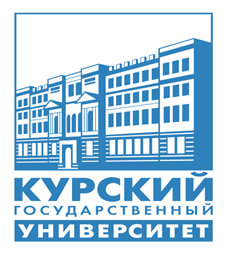 Составитель: Волощук Е.Н. – преподаватель колледжа коммерции, технологии и сервиса ФГБОУ ВО «Курский государственный университет»Курск 2016Составитель: Волощук Е.Н. – преподаватель колледжа коммерции, технологии и сервиса ФГБОУ ВО «Курский государственный университет» Методические указания для выполнения практических работ составлены в соответствии с требованиями ФГОС СПО, учебным планом, рабочей программой БД.02 «Литература» по специальности 09.02.05 Прикладная информатика (по отраслям)Методические указания по выполнению практических работ адресованы студентам очной формы обучения.Методические указания включают в себя учебную цель, перечень образовательных результатов, задачи, обеспеченность занятия, краткие теоретические и учебно-методические материалы по теме, вопросы для закрепления теоретического материала, задания для практической работы студентов и инструкцию по ее выполнению, методику анализа полученных результатов, порядок и образец отчета о проделанной работе.СОДЕРЖАНИЕ ПОЯСНИТЕЛЬНАЯ ЗАПИСКАДанные методические указания предназначаются для оказания помощи студентам в выполнении практических работ по учебной дисциплине «Литература».Практическая работа является формой самостоятельной учебной работы студентов под непосредственным руководством преподавателя, в процессе которой студенты учатся применять на практике теоретические знания, полученные ими в процессе обучения.В результате выполнения практических занятий студенты синтезируют теоретические знания и практические навыки, полученные на занятиях.При выполнении студентами практических заданий достигаются следующие цели:- расширяются и углубляются первоначальные знания студентов, полученные на теоретических занятиях, а также в процессе самостоятельной работы. - формируется правильная оценка содержания изучаемых произведений, формируются общеучебные умения и навыки, ключевые компетенции.В этом направлении приоритетами для учебного предмета «Литература» являются:- поиск и выделение значимых функциональных связей и отношений между частями целого, выделение характерных причинно-следственных связей;- сравнение, сопоставление, классификация;- выполнение различных творческих работ;- способность устно и письменно передавать содержание текста в сжатом или развернутом виде;- осознанное беглое чтение, проведение информационно-смыслового анализа текста, использование различных видов чтения (ознакомительное, просмотровое, поисковое и др.);- владение монологической и диалогической речью, умение перефразировать мысль, выбор и использование выразительных средств языка и знаковых систем (текст, таблица, схема, аудиовизуальный ряд и др.) в соответствии с коммуникативной задачей;- составление плана, тезисов, конспекта;- подбор аргументов, формулирование выводов, отражение в устной или письменной форме результатов своей деятельности;- использование для решения познавательных и коммуникативных задач различных источников информации, включая энциклопедии, словари, Интернет-ресурсы и др. базы данных;- самостоятельная организация практической учебной деятельности, владение навыками контроля и оценки своей деятельности, осознанное определение сферы своих интересов и возможностей.Требования к знаниям и умениям обучающихся, формируемым во время практических занятий, должны быть направлены на повышение общего уровня их читательской культуры и формирование активного отношения к собственной читательской деятельности: сознательном и целенаправленном выборе книг для чтения, в привычке и умении использовать прочитанные книги в процессе общения с окружающими и в своей жизненной практике.Для достижения этих целей учебный процесс не может ограничиваться только прослушиванием лекций. Прочность, осознанность и действенность знаний студентов наиболее эффективно обеспечивается  решением практических задач. ПРАКТИЧЕСКОЕ ЗАНЯТИЕ № 1Тема: Зачетный урок по творчеству Л.Н. Толстого Цель: сформировать представления о личности писателя и своеобразии романа-эпопеи, главных героях, художественных особенностях; выявить уровень усвоения пройденного материала; развивать способности эстетического восприятия, грамотного и свободного владения литературной речью; формировать гражданскую позицию. Обеспеченность занятия (средства обучения):1.	Учебно-методическая литература: Русский язык и литература. Литература. 10 класс: учебник для общеобразовательных организаций: базовый уровень: ФГОС. В 2-х частях - Ч. 2.2.	Текст произведения. 3.	Технические средства обучения: мультимедийный проектор, презентация. 4.	Тетрадь для практических работ по ЛитературеХод работыЗадание 1. Выписать номер задания и ответ в тетрадь1. Соотнесите даты исторических событий с характеристиками этих событий, данными Толстым в ходе рассказа о развитии замысла романа-эпопеи2. Жанровое определение «роман-эпопея» означаета)	роман об идейно-нравственных исканиях личности, сопряженных с судьбой нацииб)	роман, в котором не один, а несколько центральных героев, а среди других персонажей есть исторические личностив)	роман, посвященный одному историческому событию, влияющему на судьбу страны3. Соотнесите события романа с местом, где они происходили4. Соотнесите названия имений и связанные с ними эпизоды5. Соотнесите имена персонажей, противопоставленных друг другу в романе6. Имя персонажа, не присутствовавшего при разговоре о тайном обществе в эпилоге романа,а)	Николай Болконскийб)	Василий Денисовв)	Петя Ростов7. Вернувшись домой из плена, князь Андрей приходит к мысли: «….счастие есть только отсутствие этих двух зол»» Каких именно?а) бедность и унижениеб) угрызения совести и болезньв) болезнь и нищетаг) ограниченная свобода и завистьд) вражда и полное забвение близкими8. Какое событие является кульминационным центром романа-эпопеи «Война и мир»?а) первый бал Наташи Ростовойб) Отечественная война 1812 годав) Тильзитский мирг) совет в Филяхд) военные события 1805 года9. Л. Н. Толстой показал в романе «Война и мир» два полюса в историческом облике крестьянства крепостнической России. Найдите соответствие:10. Л.Н.Толстой собирался писать трилогию о декабристе. Судьба какого героя романа является «возвратом» к юным годам главного героя  «романа о декабристе»?а) Андрея Болконскогоб) Пьера Безуховав) Николая Ростоваг) Николая БолконскогоЗадание 2. Выписать в тетрадь имена героев1. К кому из героев романа Л. Н. Толстого «Война и мир» можно отнести такие характерные детали внешности:А) худые плечи; Б) наглые глаза;В) очки;Г) усики над верхней губкой?2. Чьи это внутренние монологи? А) «Боже мой, я бесчестный, я погибший человек. Пулю в лоб - одно, что остается, а не петь, - подумал он. - Уйти? но куда же? Все равно, пускай поют!»Б) «Нет, жизнь не кончена и тридцать один год. Мало того, что я знаю все то, что есть во мне, надо, чтоб и все знали это…»,В) «Я бы рада была отдохнуть и посидеть с вами, я устала; но вы видите, как меня выбирают, и я этому рада, и я счастлива, и я всех люблю, и мы с вами всё это понимаем»,Г) «Но она глупа, я сам говорил, что она глупа, — думал он. — Ведь это не любовь. Напротив, что-то гадкое есть в том чувстве, которое она возбудила во мне, что-то запрещенное»3. Приведите по 3 примера «любимых» и «нелюбимых» героев ТолстогоА) «Любимые»Б) «Нелюбимые»4. Назовите 5 героев, которые умирают на страницах романа.Задание 3. Дать развернутый ответ на вопрос в тетрадиЧто такое «диалектика души»? (Выпишите в тетрадь определение и приведите пример)К какому виду романа, на Ваш взгляд, относится роман «Война и мир» в большей степени (к философскому, историческому, о любви, психологическому, семейному)? Докажите свою точку зрения.Выберите 1 вопрос из 3 и дайте развернутый ответ.- Как в романе «Война и мир» Л. Н. Толстой решает вопрос о роли личности в истории?- Каков авторский идеал женщины в романе Л. Н. Толстого «Война и мир»?- В чем особенности жанра романа Л. Н. Толстого «Война и мир»?Задание 4. Тестовое заданиеВариант 1.1. Укажите годы жизни Л.Н. Толстого:а) 1801-1899б) 1828-1910в) 1821-1864г) 1832-1912д) 1837-19152. Писатель получил образование:а) в Петербургском университетеб) в Царскосельском лицеев) домашнеег) в Казанском университетед) в Московском университете3. В 1847 году юный Лев Толстой, не закончив университетский курс, уезжает:а) в деревню, где предполагал посвятить себя хозяйственной деятельностиб) на Кавказв) в Севастопольг) за границу4. Какое из перечисленных произведений не написано Л. Н. Толстым?а) «Воскресение»б) «Севастопольские рассказы»в) «Мои университеты»г) «Юность»5. Соедините названия произведений и их жанр:6. Завершите фразу Л.Н.Толстого: «Нет и не может быть величия там, где нет ……»а) великих поступковб) самолюбияв) стремления к славег) простоты, добра и правдыВариант 21. Укажите годы жизни Л.Н.Толстого:а) 1832-1912б) 1837-1915в) 1821-1864г) 1828-1910д) 1801-18992. Л. Н. Толстой в возрасте 16 лет поступает в Казанский университет…а) на исторический факультетб) на философский факультетв) на филологический факультетг) на юридический факультет3. В Ясной Поляне Толстой открыл школу для крестьянских детей. Найдите неверное утверждение:а) вторично отправляется за границу с целью изучения новых педагогических системб) это была единственная школа для крестьянских детей в Россиив) перу Толстого принадлежат 11 статей о школе и педагогикег) создал «Азбуку» для детей4. Первое опубликованное произведение Л. Н. Толстого называлось:а) «Севастопольские рассказы»б) «Воскресение»в) «Казаки»г) «Детство»д) «Утро помещика»5. Соедините названия произведений и их жанр:6. Термин «диалектика души» был введён при анализе произведения Л.Н. Толстого:а) «Севастопольские рассказы»б) «Война и мир»в) «После бала»г) «Анна Каренина»Домашнее заданиеПодготовить реферативное сообщение:Лев Толстой и Курский крайИзображение войны в «Севастопольских рассказах» и романе «Война и мир»Наташа Ростова - любимая героиня ТолстогоТема дома в романе «Война и мир»Мой ТолстойМои любимые страницы романа «Война и мир»ПРАКТИЧЕСКОЕ ЗАНЯТИЯ № 2Тема: Зачётный урок по творчеству А.П. Чехова Цель: сформировать представления о личности писателя и своеобразии рассказов и пьес, главных героях, художественных особенностях; выявить уровень усвоения пройденного материала; развивать способности эстетического восприятия, грамотного и свободного владения литературной речью; формировать гражданскую позицию. Обеспеченность занятия (средства обучения):1.	Учебно-методическая литература: Русский язык и литература. Литература. 10 класс: учебник для общеобразовательных организаций: базовый уровень: ФГОС. В 2-х частях - Ч. 2.2.	Текст произведения. 3.	Технические средства обучения: мультимедийный проектор, презентация. 4.	Тетрадь для практических работ по ЛитературеХод работыЗадание 1. Проанализируйте пьесу «Вишневый сад». На выделенный вопрос дайте развернутый ответ в тетрадях для практических работ по литературе.Вопросы для обсуждения1. Как определить жанр пьесы? Комедия? Драма? Трагикомедия?2. Кого можно считать положительными героями? Драматичны ли образы Пети и Ани? Драматичен ли Лопахин?3. В чем комичность образов Раневской и Гаева? А в чем их драматичность? Кто виноват в драматичности их жизни?4. Докажите, что второстепенные герои тоже комичны (Яша, Дуняша, Шарлотта, Симеонов - Пищик, Епиходов).5. Охарактеризуйте конфликт и проблематику пьесы.6. «Художественная литература потому и называется художественной, что рисует жизнь такою, какова она есть на самом деле. Ее назначение - правда безусловная и честная», - писал Чехов. Какую же «безусловную и честную» правду мог увидеть Чехов в конце XIX в.?7. Как тема увядания дворянских гнезд показана в «Вишневом саде»? Что олицетворяет Фирс? А Яша?8. Как показывает Чехов оскудение дворянства? Почему Гаев и Раневская отказываются от предложения Лопахина?9. Как трактуется образ Лопахина? Почему его не любит Гаев?10. Какую роль в пьесе играет аукцион? Почему он выведен за сцену?11. За сад идет борьба: богач Дериганов собирается купить его, Раневская и Гаев посылают Аню за деньгами к бабушке, Лопахин думает о возможном участии. Главное ли это в пьесе?Задание 2. Анкета по творчеству Антона Павловича Чехова 1.Любите ли вы читать произведения писателей второй половины 19 века? (аргументируйте свой ответ)2. Какие жанры произведений художественной литературы вы предпочитаете?а) Роман психологическийб) Роман авантюрныйв) Роман детективныйг) Роман историческийд) Рассказ бытовойе) Рассказ юмористическийж) Повестьз) Драмыи) Комедиик) Поэмы, стихотворениял) Очерки, путевые заметки3. Если бы вам предложили выбрать произведения для изучения на уроках литературы, какие бы включили в школьную программу? (аргументируйте свой ответ)4.Какие произведения Чехова можно порекомендовать студентам для дополнительного чтения? (аргументируйте свой ответ)5. Герои каких произведений Чехова здесь перечислены?а) Иван Иванович Чимша-Гималайскийб) Порфирий Петровичв) Модест Алексеевичг) Дымовд) Анна Сергеевна Одинцовае) Петя Трофимовж) Петя Ростовз) Беликови) Андрей Ефимович Рагинк) Карл Иванович6. Отметьте произведения Антона Павловича Чехова:а) Первая любовьб) Скучная историяв) Тоскаг) Дворянское гнездод) Вешние водые) Вишневый садж) О любвиз) Черный монахи) Толстый и тонкийк) Дом с мезониномл) Хорь и Калинычм) Палата№67. Перечислите основные жанры произведений Чехова.8. Какие крылатые выражения взяты из произведений Чехова?а) Тришкин кафтанб) Унтер Пришибеевв) Человек в футлярег) Горе от умад) Анна на шеее) Волк на псарне9. Назовите отличительные признаки языка чеховских произведений в сравнении с произведениями Федора Михайловича Достоевского, Льва Николаевича Толстого, Ивана Сергеевича Тургенева.10. В каких произведениях Чехова отражена его первая профессия?11.Какие места связаны с именем Чехова?а) Коктебельб) Мелиховов) Тарханыг) Таганрогд) Варшавае) Баденвейлерж) Сахалинз) Спасское-Лутовиновои) Ялтак) Гейдельбергл) Ясная Поляна12. Какие произведения Чехова можно отнести к эпосу?а) Хирургияб) Дядя Ваняв) Душечкаг) Анна на шеед) Пересолиле) Чайкаж) Лошадиная фамилияз) Маскаи) Черный монах13. Каких героинь играла на сцене Ольга Книппер-Чехова?Задание 3. Проанализируйте образ вишневого сада. На вопрос № 5 ответьте письменно в тетрадях для практических работ по литературе.Вопросы и задания для наблюдений1. Как образ вишневого сада пронизывает все действия пьесы?2. Какие чувства автора выражаются в этих ремарках?3. Найдите описания вишневого сада в авторских ремарках к декорациям. Какое настроение они создают? Как оно меняется?4. Как с образом вишневого сада связаны герои пьесы? Подтвердите свои позиции текстом.- Раневская, Гаев: сад - прошлое, детство, но и признак благополучия, гордости, воспоминание о счастье.- Раневская: «Если во всей губернии есть что-нибудь интересное, даже замечательное, так это только наш вишневый сад».- Гаев: «И в „Энциклопедическом словаре «упоминается про этот сад» и др.- Фирс: сад - барское благополучие. «В прежние времена, лет сорок - пятьдесят назад, вишню сушили, мочили, мариновали, варенье варили... Денег было!»- Лопахин: сад - воспоминание о прошлом, дед и отец были крепостными; надежды на будущее - вырубить, разбить на участки, сдавать в аренду. Сад - источник богатства, предмет гордости. Лопахин: «Если вишневый сад... отдавать потом в аренду под дачи, то вы будете иметь самое малое двадцать пять тысяч в год дохода». «Вишня родится раз в два года, да и ту никто не покупает» и др. - Трофимов: вишневый сад символизирует крепостническое прошлое. «Неужели... с каждого листика, с каждого ствола не глядят на вас человеческие существа...». «Вся Россия наш сад» - это его мечта о преображенной родине, но непонятно, чьими силами это будет сделано.Аня: сад - символ детства, сад - дом, но с детством приходится расставаться. «Отчего я уже не люблю вишневого сада, как раньше». Сад - надежды на будущее. «Мы насадим новый сад, роскошнее этого».5. Каково авторское отношение к саду? Домашнее заданиеПодготовить реферативное сообщение:Тема интеллигентного человека в творчестве А. П. ЧеховаСистема образов в комедии А.П.Чехова «Вишневый сад»Курский край в творчестве А.П.ЧеховаПРАКТИЧЕСКОЕ ЗАНЯТИЕ № 3Тема: Ф.И. Тютчев, А.А. Фет и Курский край.Цель: сформировать представления о личности поэта и своеобразии поэтического мира, развивать способности эстетического восприятия, грамотного и свободного владения литературной речью; сформировать навыки сопоставительного анализа, умение выделять ключевые слова, систематизировать необходимую информацию, обобщать её, сравнивать; расширить кругозор обучающихся, повысить интерес к поэтическому творчеству;Обеспеченность занятия (средства обучения):1.	Учебно-методическая литература: Русский язык и литература. Литература. 10 класс: учебник для общеобразовательных организаций: базовый уровень: ФГОС. В 2-х частях - Ч. 1.2.	Текст произведения. 3.	Технические средства обучения: мультимедийный проектор, презентация. 4.	Тетрадь для практических работ по ЛитературеХод работыЗадание 1. Подготовьте выразительное чтение стихотворения Ф.Тютчева «Летний вечер» и А.Фета «Какая ночь!». Задание 2. Рассмотрите таблицу Особенности поэтического мира А.Фета, Ф.Тютчева Ответьте на вопросы: 1. Как воспринимал окружающий мир, бытиё Тютчев, Фет? Схожи ли их позиции?2. Каков объект изображения в стихотворениях поэтов? 3. Какое состояние души, какие чувства передают стихотворения этих поэтов?4. Какие художественные выразительные средства используют поэты в стихах? Задание 3. Произведите сопоставительный анализ стихотворений Ф.Тютчева «Летний вечер» и А.Фета «Какая ночь!»План анализа:1. Отметьте время написания стихотворений. 2. Рассмотрите идею, тему. 3. Какова композиция каждого стихотворения? 4. Каково основное настроение поэта, переданное в стихотворении? 5. Каковы особенности поэтического языка каждого стихотворения? 6. Каково ваше отношение к прочитанному? Какое стихотворение понравилось и почему. Задание 4. Сделайте письменно вывод: «Насколько стихи «Летний вечер» и «Какая ночь!» являются типичными для творчества Ф.Тютчева и А.Фета»Задание 5. Составить виртуальную экскурсию в музей А.А.Фета в с. Воробьевка Золотухинского района Курской области (Медиапрезентация)Домашнее заданиеПодготовить реферативное сообщение:Ф. И. Тютчев в воспоминаниях современниковФилософские основы творчества Ф. И. ТютчеваДружба двух поэтов: Ф. И. Тютчев и Г. ГейнеПРАКТИЧЕСКОЕ ЗАНЯТИЕ № 4Тема: Поэма «Кому на Руси жить хорошо». Многообразие крестьянских типов, сатирическое изображение помещиков. Образ женщины в поэме.Цель: обсудить основной вопрос поэмы, значимость его формулировки, условий изменения постановки вопроса в ходе развития сюжета поэмы; проанализировать композицию поэмы, обнаружить закономерности в смене частей и глав, структурную и смысловую роль Пролога и Эпилога; анализировать главы, выявить художественные приемы изображения тех, кому, по мнению мужиков, «живется весело (счастливо), вольготно на Руси».Обеспеченность занятия (средства обучения):1.	Учебно-методическая литература: Русский язык и литература. Литература. 10 класс: учебник для общеобразовательных организаций: базовый уровень: ФГОС. В 2-х частях - Ч. 12.	Текст произведения. 3.	Технические средства обучения: мультимедийный проектор, презентация. 4.	Тетрадь для практических работ по ЛитературеХод работыЗадание 1. Проанализируйте основные образы поэмы Н.А. Некрасова «Кому на Руси жить хорошо». На выделенный вопрос ответьте письменно в тетрадях для практических работ по литературе.Вопросы и задания для обсуждения «Пролога»В чем суть спора между мужиками? Почему они решили отправиться на поиски счастливого в ответственное для крестьянина время весенней страды?Какую клятву дают они в конце «Пролога»? Какие фольклорные мотивы появляются в «Прологе»?Какие предметные реалии, названия говорят о тяжелой жизни крестьянина в пореформенный период? Какой смысл приобретает в «Прологе» мотив пути?Вопросы и задания для обсуждения главы «Поп»Какой смысл выявляется в том, что глава открывается картиной «широкой дороженьки»?Можно ли считать, что образ Руси постоянно сопровождает странствия мужиков, является своеобразным «героем» поэмы? Подтвердите свои суждения текстом.Почему сам поп считает себя несчастливым? Так ли это?Как в главе изображено положение крестьян? Какие беды выпадают на их долю?Какие слова и выражения рисуют образные картины жизни попа и крестьян? Каково авторское отношение к ним?Нашли ли мужики счастливого в этой главе? Почему в пореформенное время несчастливы не только мужики, но и поп?Какие фольклорные элементы можно заметить в главе?Вопросы и задания для обсуждения главы «Сельская ярмонка»Какие жизненные обстоятельства, по мнению Некрасова, мешали крестьянам быть счастливыми?Каким вам представляется Павлуша Веретенников? Каков его образ жизни? Какие авторские характеристики этого образа вам удалось заметить? Какова его композиционная роль в главе?Какой смысл автор вкладывает в изображение на ярмарке лавочки «с картинами и книгами»? Каково его отношение к народному просвещению?Какое настроение вызывает глава? Почему, несмотря на невзгоды, русский крестьянин не считал себя несчастным? Какие черты русского мужика восхищают автора?Как в главе отразился фольклорный колорит поэмы?Каков пафос изображения дороги в главах «Сельская ярмонка» и «Пьяная ночь»?Вопросы и задания к главе «Помещик»Проследите основные вехи жизни Оболта Оболдуева.Каково отношение крестьян к нему?Что сообщает читателю его говорящая фамилия?Какой смысл в понимание образа помещика вносит его речевая характеристика?Можно ли считать его образ однолинейным или в нем есть сложность, внутренние противоречия?Как изменилась жизнь помещика в пореформенный период? Стали ли от этого крестьяне жить лучше?Можно ли его назвать счастливым?Вопросы и задания к главе «Последыш»Почему встреча крестьян с князем Утятиным изображена с сатирическим пафосом?С каким чувством изображает автор отношения между помещиками и крестьянами до отмены крепостного права? Каково отношение крестьян к «привычке помещичьей»?Какой смысл в том, что крестьяне согласились обмануть князя и по-прежнему подчиняться ему?Почему слова «забота», «любовь», «милость» звучат в поэме с сарказмом?Как в изображении помещика автор использует предметную деталь, приемы гиперболы, гротеска, несоответствия?В каких смешных положениях оказывается помещик? Почему этот смех «грустный»? Какие традиции русской литературы продолжает здесь Некрасов?Каково авторское отношение к людям «холопского звания»? Как автор относится к крестьянам князя Утятина? Почему?Вопросы и задания к анализу образа Гриши Добросклонова1. Составьте рассказ о Грише Добросклонове, обращая внимание на:- его прошлое;- характеристику его родителей;- портрет;- его материальное положение;- черты характера, таланты, способности.2. С какими образами русской литературы XIX века созвучен образ Гриши Добросклонова? Какие реальные прототипы могли у нет быть? Почему Некрасов делает своего героя поэтом? Что можно сказать о его поэтическом таланте?3. Прочитайте песни Гриши: «Соленая», «Средь мира дольного», «В минуты унынья, о родина-мать…», «Русь». Какие проблемы в них поднимаются? Как они характеризуют Гришу? Как в песнях выражается вера автора в силы русского народа?4. Каковы жизненные позиции Григория? С какой целью автор сообщает нам о его юности? Какой путь выбирает он себе? Что ему готовит судьба? Черты романтического или реалистического стиля преобладают в изображении Гриши Добросклонова? Подтвердите свои суждения текстом.5. Какой образ России рисует автор в главе «Пир на весь мир»? Как Гриша характеризует свою Родину? Каким он представляется нам как автор песни «Русь»?6. Каков смысл позиции автора, считающего Григория тем счастливым, которого искали мужики? Какое высокое понимание счастья провозглашает Некрасов?Задание 2. Написать сочинение-рассуждение (миниатюру) на тему: Образ многострадальной женщины в поэме Н.А. Некрасова «Кому на Руси жить хорошоЗадание 3. Творческая работа. Разработайте в стиле Некрасова (или в прозаическом варианте) сцену встречи правдоискателей с чиновником или купцом. В какой раздел поэмы могла бы органично войти такая сцена?Домашнее заданиеПодготовить реферативное сообщение:Поэмы Н. А. Некрасова (произведения по выбору учащихся)ПРАКТИЧЕСКОЕ ЗАНЯТИЕ № 5Тема: Особенности развития литературы и других видов искусства в начале XX века. Русская литература на рубеже веков. Иван Алексеевич Бунин (1870-1953). Рассказы «Господин из Сан-Франциско», «Чистый понедельник».Цели: проанализировать, в чем состоит бездуховность существования героев рассказа И.А. Бунина «Господин из Сан-Франциско»; осмыслить авторскую концепцию любви в прозе И.А. Бунина, определить к ней своё отношение; совершенствовать навыки анализа художественного произведения, обращая особое внимание на особенности стиля писателя; развивать умение сравнивать, обобщать, делать выводы, аргументировать свою точку зрения; побудить обучающихся задуматься над сложностью человеческих взаимоотношений, способствовать осознанию ими чувства ответственности перед собой и другими людьми.Обеспеченность занятия (средства обучения):Учебно-методическая литература: Русский язык и литература. Литература. 11 класс: учебник для общеобразовательных организаций. В 2-х частях / под ред. В. П. Журавлева – Ч. 1Текст произведения. Технические средства обучения: мультимедийный проектор, презентация. Тетрадь для практических работ по Литературе Ход работыЗадание 1. Проведите комплексный анализ произведения, рассмотрев проблематику рассказа, его сюжетно-композиционные особенности, своеобразие художественных образов по следующим вопросам и заданиям. На выделенный вопрос ответьте письменно.Вопросы и задания для обсуждения: На что указывает название рассказа И.А.Бунина «Господин из Сан-Франциско»? В чем особенности Сан-Франциско как города? Почему герой выбрал именного этот город?Почему герой лишне имени?  Чем примечательна внешность Господина?Как Господин относится к своей семье?Как Господин относится к работе? Что вы запомнили о Господине? Смогли ли вы узнать, какое блюдо любит Господин, чья фотография стоит на столике, что он говорит жене во время обеда. Почему же автор не говорит об этом? Над чем он скрыто иронизирует?  Опишите корабль «Атлантида» как обеспеченный путешественник Обоснуйте выбор корабля Господином Расскажите от имени владельцев корабля, в Чем его преимущества? От лица капитана расскажите о распорядке дня? Загляните в его трюмы, сравните с верхней палубой. Что обозначает образ океана в рассказе. Обратимся к соответствующим эпизодам и выявим характеристики И.А.Бунина. Что же пытается прореветь океан (осудить автор) ?Чем стала внезапная смерть Господина для официантов ресторана, для владельца гостиницы, для жены и дочери Господина, для посетителей ресторана?В чём смысл жизни по Бунину? В чём же истинное «наслаждение»?Задание 2. Проведите комплексный анализ произведения, рассмотрев проблематику рассказа, его сюжетно-композиционные особенности, своеобразие художественных образов по следующим вопросам и заданиям. На выделенный вопрос ответьте письменно.Вопросы и задания для обсуждения:  О чём рассказ?  Каковы были ваши первые впечатления по прочтении рассказа?Символично ли название рассказа?Герои «Чистого понедельника» - воплощение молодости, здоровья, красоты, богатства. Казалось бы, что они имели всё, что могло стать источником безграничного, пленительного и долгого счастья. Но финальная сцена говорит об обратном: Что же мешает их счастью? Что приводит к любовной драме?Как описывает героев Бунин? Различие героев мы видим уже в портретной характеристике (подтвердите текстом).Какие приёмы использует Бунин для создания портрета?Ослеплённый любовью, герой не понимает свою возлюбленную. Найдите ключевые слова, подтверждающие эту мысль. Для создания характеров героев автор не использует внутренние монологи, как Л. Н. Толстой, не объясняет словами мысли и чувства героев, как И. С. Тургенев. Какой приём он использует, чтобы показать внутренний мир героини и героя?Вспомните определение аллюзии, найдите её в тексте. Объясните, как она помогает понять характер героини?И. А. Бунин соединяет в своём повествовании два временных пласта: детали современной героям действительности переплетаются с приметами глубокой древности. С какой целью он это делает?Век перемен, безумная, шальная жизнь нравится герою: «Я возил её обедать в «Прагу», в «Эрмитаж», в «Метрополь», после обеда в театры, на концерты. Как это его характеризует?«Ведь завтра уже Чистый понедельник: Хотите поехать в Новодевичий монастырь?» Что нового узнаёт герой о своей возлюбленной?Чем ещё увлечена героиня? Подтвердите текстом.Почему Бунин не объясняет поступка героини? Кажется ли он вам неожиданным?От чего же очищается героиня рассказа «Чистый понедельник»?Спасает ли человека монастырь от внутреннего разлада с миром или он на свой лад подавляет, нивелирует внутренний мир, свободу личности?Задание 3. Прокомментируйте высказывания критика и литературоведа Я. Лакшина: «Герои Чехова живут под игом долга, герои Бунина – под звездой рока». Дайте письменный развёрнутый ответ. Задание 4. Тестовое задание по творчеству Бунина и Куприна.1. Символ – это:а) поэтический образ, выражающий суть какого-либо явления;б) подробность пейзажа, портрета, интерьера, выделенная писателем с целью подчеркнуть ее особенное, избирательное значение;в) слово или оборот в иносказательном значении;г) художественный прием, основанный на преувеличении. 2. Конфликт художественного произведения – это:а) ссора двух героев;б) столкновение, противоборство, на которых построено развитие сюжета;в) наивысшая точка развития сюжета;г) неприятие произведения критиками и читателями.3. Композиция это:а) эпизод литературного произведения;б) организация отдельных элементов, частей и образов художественного произведения;в) основной вопрос, поставленный в литературном произведении;г) столкновение, противоборство персонажей.4. Кто из героев произведений Куприна в своем монологе несколько раз повторяет евангельское «Да святится имя Твое»? Кому адресованы эти слова? а) Соломон – Суламифи;б) Желтков – Вере Шеиной;в) Желтков – Богу;г) Ромашов – Шурочке.5. Из какого произведения Бунина взяты строки: «Эти дни были так недавно, а меж тем мне кажется, что с meх nop прошло чуть не целое столетие. Перемерли старики в Выселках, умерла Анна Герасимовна, застрелился Арсений Семеныч... Наступает царство мелкопоместных, обедневших до нищенства»?а) «Антоновские яблоки»; б) «Окаянные дни»;в) «Темные аллеи»;г) «Господин из Сан-Франциско».6. Отметьте произведения Бунина, главной темой которых является любовь.а) «Чистый понедельник»;б) «Суходол»; в) «Таня»;г) «Легкое дыхание».7. Кто из героев И. А. Бунина «ехал в старый свет на целых два года с женой и дочерью, единственно ради развлечения»? а) Арсений Семеныч; б) господин из Сан-Франциско; в) Малютин;г) корнет Елагин.8. Кто из героев Куприна, подобно А. Болконскому из романа Л. Толстого «Война и мир», мечтает о подвиге?А) Иван Тимофеевич («Олеся»);б) Ромашов («Поединок»);в) Николаев («Поединок»);г) Соломон («Суламифь»).9. Из какого произведения Бунина взяты эти строки: «Теперь это легкое дыхание снова расселялось в мире, в этом облачном небе, в этом холодном весеннем ветре»?а) «Темные аллеи»; б) «Легкое дыхание»;в) «Антоновские яблоки»; г) «Суходол».10. О какой героине А. Куприн говорит, что в ней живут сразу «два человека: один с сухим эгоистичным умом, другой – с нежным и страстным сердцем»?а) Об Олесе («Олеся»); б) о В. Шеиной («Гранатовый браслет»);в) о Шурочке («Поединок»); г) об А. Шеиной («Гранатовый браслет»).11. С каким музыкальным произведением у Веры Шеиной, героини повести Куприна «Гранатовый браслет», связаны слова: «Да святится имя Твое»? а) «Лунная соната» Бетховена; б) «Реквием» Моцарта;в) «Прелюдия» Шопена;г) «Соната № 2» Бетховена.12. Какой художественной деталью завершается повесть Куприна «Олеся»? а) письмо к возлюбленному;б) букет полевых цветов;в) косынка Олеси;г) нитка красных бус.13. Какой литературный жанр преобладал в творчестве И. Бунина? а) повесть;б) роман;в) очерк; г) новелла.14. Какова основная идея рассказа И. Бунина «Господин из Сан-Франциско»?а) описание путешествия богатого американского туриста через Атлантику в Европу;б) разоблачение революции в России;в) философское осмысление человеческого существования в целом;г) восприятие американцами Советской России.15. Нобелевская премия была получена Буниным:а) в . за рассказ «Солнечный удар»;б) в . за рассказ «Господин из Сан-Франциско»;в) в . за роман «Жизнь Арсеньева»;г) в . за цикл рассказов «Темные аллеи».16. Кому из героев рассказа Куприна «Гранатовый браслет» принадлежат следующие слова: «Любовь должна быть трагедией. Величайшей тайной в мире! Никакие жизненные удобства, расчеты и компромиссы не должны ее касаться»?а) князю Шеину; б) чиновнику Желткову;в) генералу Аносову;г) Вере Шеиной.17. Из какого источника был взят А. Куприным сюжет рассказа «Суламифь»?а) древняя легенда; б) Библия (Ветхий завет);в) авторский замысел;г) исландские саги.18. Почему расстаются герои повести А. Куприна «Олеся»?а) Иван Тимофеевич уехал в Петербург по делам службы;б) Олеся полюбила другого человека;в) Олесю вынуждают покинуть родные места;г) урядник обвинил Олесю в воровстве.Домашнее заданиеНаписание эссе:Традиции русской классики в творчестве И.А.Бунина«Россия, которую мы потеряли» в произведениях И.А.БунинаЛюбовь как духовное возрождение в рассказах И.А.Бунина (цикл «Темные аллеи»)ПРАКТИЧЕСКОЕ ЗАНЯТИЕ № 6Тема: Серебряный век русской поэзии. Символизм. Акмеизм. Футуризм. Новокрестьянская поэзияЦели: расширить представление обучающихся об основных течениях модернизма (символизм, акмеизм, футуризм), раскрыть суть теоретических положений данных течений Серебряного века, мировоззрение поэтов-представителей символизма, акмеизма, футуризма, выявить особенности поэтики основных течений модернизма; формирование навыков сопоставительного анализа, умение выделять ключевые слова, систематизировать необходимую информацию, обобщать её, сравнивать; расширить кругозор обучающихся, повысить интерес к поэтическому творчеству;Обеспеченность занятия (средства обучения):Учебно-методическая литература: Русский язык и литература. Литература. 11 класс: учебник для общеобразовательных организаций. В 2-х частях / под ред. В. П. Журавлева – Ч. 12.	Текст произведения. 3.	Технические средства обучения: мультимедийный проектор, презентация. 4.	Тетрадь для практических работ по Литературе Ход работыЗадание 1. Работа в группах. Студенты разбиваются на 3 группы, каждая из которых - это представители поэтов, принадлежащих к основным течениям Серебряного века: символизму, акмеизму, футуризму. Перед групповой работой преподаватель дает обучающимся установку: в карточках-гидах даны цитаты из статей, трактатов представителей направлений Серебряного века. После того, как студенты познакомились с материалом, они должны заполнить «Мой дневник Серебряного века» (это задание выполняется индивидуально): выпишите в первую колонку высказывание представителя направления, которое вас поразило, заинтересовало, на которое у вас есть эмоциональный отклик, а во вторую колонку напишите ваш комментарий к выписанной цитате. (Карточки даны в приложении к практической).Задание 2. Опираясь на материал учебника и студенческих выступлений после групповой работы заполнить таблицу.Задание 3. Тестовое задание1. Какой период развития русской литературы принято называть Серебряным веком?А)1900-1910 гг.Б) 1917-1921гг.В) 1890-1917гг.Г) 1860-1905гг.2. Кто ввёл определение «Серебряный век»?А) Н.БердяевБ) Н.ОцупВ) А.БлокГ) Вл.Соловьёв3. Как назывался период русской литературы, предшествующий Серебряному веку?А) золотой векБ) бронзовый векВ) медный векГ) нет правильного ответа4. Какое поэтическое течение было первым в литературе Серебряного века?А) акмеизмБ) футуризмВ) имажинизмГ) символизм5. Название какого поэтического течения переводится как «будущее»?А) акмеизмБ) футуризмВ) имажинизмГ) символизм6. Название какого поэтического течения переводится как «высшая степень чего-либо, цвет, цветущая пора»?А) акмеизмБ) футуризмВ) имажинизмГ) символизм7. Кто из поэтов не являлся представителем акмеизма?А) В.БрюсовБ) Н.ГумилёвВ) А.АхматоваГ) О.Мандельштам8. Кто из поэтов является представителем имажинизма?А) В.МаяковскийБ) З.ГипиусВ) С.ЕсенинГ) А.Белый9. Кто из поэтов является представителем футуризма?А) В.МаяковскийБ) А.БлокВ) М.ЦветаеваГ) А.Ахматова10. Сбросить Пушкина, Достоевского, Толстого и прочих классиков с парохода современности» - это призыв:А) акмеистовБ) имажинистовВ) футуристовГ) символистов11. Кто является автором поэтического сборника «Вечер»?А) М.ЦветаеваБ) З.ГипиусВ) А.АхматоваГ) Н.Гумилёв12. Назовите настоящую фамилию А.Ахматовой.13. Назовите настоящую фамилию И.Северянина.14. Кого из поэтов называют «последним поэтом деревни»?А) С.ЕсенинаБ) В.ИвановаВ) К.БальмонтаГ) И.Северянина15. К какому жанру относится стихотворение А.Блока «Скифы»?А) лирическое стихотворениеБ) цикл поэмВ) статьяГ) лирическая драма16. Какое из произведений не принадлежит В.Маяковскому?А) «Люблю»Б) «Возмездие»В) «Флейта-позвоночник»Г) «Во весь голос»17. Определите средство художественной выразительности, используемое в стихотворении А.Ахматовой:Долгим взглядом твоим истомленная,И сама научилась томить.Из ребра твоего сотворенная,Как могу я тебя не любить?Быть твоею сестрою отрадноюМне завещано древней судьбой,А я стала лукавой и жадноюИ сладчайшей твоею рабой.Но когда замираю, смиренная,На груди твоей снега белей,Как ликует твое умудренноеСердце - солнце отчизны моей! 18. Определите средство художественной выразительности, используемое в стихотворении А.Блока:В ночь, когда Мамай залег с ордоюСтепи и мосты,В темном поле были мы с Тобою. —Разве знала Ты?Перед Доном темным и зловещим,Средь ночных полей,Слышал я Твой голос сердцем вещимВ криках лебедей.С полуночи тучей возносиласьКняжеская рать,И вдали, вдали о стремя билась,Голосила мать.И, чертя круги, ночные птицыРеяли вдали.А над Русью тихие зарницыКнязя стерегли.Орлий клекот над татарским станомУгрожал бедой,А Непрядва убралась туманом,Что княжна фатой.И с туманом над Непрядвой спящей,Прямо на меняТы сошла, в одежде свет струящей,Не спугнув коня.Серебром волны блеснула другуНа стальном мече.Освежила пыльную кольчугуНа моем плече.И когда наутро, тучей черной,Двинулась орда,Был в щите Твой лик нерукотворныйСветел навсегда.19. Приведите примеры сниженной лексики в стихотворении В.Маяковского «О дряни», которые автор использует для сатирического изображения мещанства.Слава, Слава, Слава героям!!!Впрочем,имдовольно воздали дани.Теперьпоговоримо дряни.Утихомирились бури революционных лон.Подернулась тиной советская мешанина.И вылезлоиз-за спины РСФСРмурломещанина.(Меня не поймаете на слове,я вовсе не против мещанского сословия.Мещанамбез различия классов и сословиймое славословие.)Со всех необъятных российских нив,с первого дня советского рождениястеклись они,наскоро оперенья переменив,и засели во все учреждения.Намозолив от пятилетнего сидения зады,крепкие, как умывальники,живут и поныне —тише воды.Свили уютные кабинеты и спаленки.И вечеромта или иная мразь,на жену,за пианином обучающуюся, глядя,говорит,от самовара разморясь:«Товарищ Надя!К празднику прибавка —24 тыщи.Тариф.Эх,и заведу я себетихоокеанские галифища,чтоб из штановвыглядыватькак коралловый риф!»А Надя:«И мне с эмблемами платья.Без серпа и молота не покажешься в свете!В чемсегоднябуду фигурять яна балу в Реввоенсовете?!»На стенке Маркс.Рамочка а́ла.На «Известиях» лежа, котенок греется.А из-под потолочкаверещалаоголтелая канареица.Маркс со стенки смотрел, смотрел...И вдругразинул рот,да как заорет:«Опутали революцию обывательщины нити.Страшнее Врангеля обывательский быт.Скорееголовы канарейкам сверните —чтоб коммунизмканарейками не был побит!».20. Какая тематика раскрывается в стихотворении С.Есенина «Не жалею, не зову, не плачу…»? Не жалею, не зову, не плачу,Все пройдет, как с белых яблонь дым.Увяданья золотом охваченный,Я не буду больше молодым.Ты теперь не так уж будешь биться,Сердце, тронутое холодком,И страна березового ситцаНе заманит шляться босиком.Дух бродяжий! ты все реже, режеРасшевеливаешь пламень устО, моя утраченная свежесть,Буйство глаз и половодье чувств!Я теперь скупее стал в желаньях,Жизнь моя, иль ты приснилась мне?Словно я весенней гулкой раньюПроскакал на розовом коне.Все мы, все мы в этом мире тленны,Тихо льется с кленов листьев медь...Будь же ты вовек благословенно,Что пришло процвесть и умереть.	А) любовная	Б) философская	В) тема поэта и поэзии	Г) тема РодиныПроанализируйте это стихотворение с точки зрения средств художественной выразительности. Приведите примеры:- эпитетов- метафор- сравнения.Домашнее заданиеПровести художественный анализ стихотворений поэтов серебряного века (по выбору студентов)Приложение 11 карточка-гидСимволизм1. Когда оформляется символизм как течение в русской литературе? Назовите теоретиков данного течения.2. Какие этапы (школы) в нем выделяют? Назовите русских поэтов – представителей данного течения.3. Назовите основные принципы символизма. Поясните значение термина «символ».4. Каковы философские истоки символизма?Первым течением модернизма, возникшим на русской почве, был символизм. Началом теоретического самоопределения символистов стала лекция Дмитрия Мережковского «О причинах упадка и о новых течениях современной русской литературы» (1892) и три сборника стихотворений «Русские символисты» (1895), где большинство стихотворений принадлежали Валерию Брюсову. В русском символизме выделяют две школы: старших символистов 1890 годов (Дмитрий Мережковский, Зинаида Гиппиус, Валерий Брюсов, Федор Сологуб, Константин Бальмонт) и младших символистов 1900 годов (Александр Блок, Андрей Белый, Вячеслав Иванов, Иннокентий Анненский). Кризис символизма происходит в 1910 году.Символизм – литературно-художественное направление, считавшее целью искусства постижение мира через символы. Ключевым понятием является символ – многозначное иносказание, конкретный образ, наделенный неисчерпаемостью значений: «Символ только тогда истинный символ, когда он неисчерпаем и беспределен в своем значении» (Вяч.Иванов). Символизм – течение модернизма, для которого характерны «три главных элемента нового искусства: мистическое содержание, символы и расширение художественной впечатлительности, т.е. импрессионизм, передача тончайших впечатлений от мира…», «новое сочетание мыслей, красок и звуков». Рационально нельзя познать жизнь, только творческая интуиция может приобщить творца к высшей реальности: «Искусство есть постижение мира иными, не рассудочными путями» (В.Брюсов «Ключи тайн»). В момент творческого вдохновения происходит интуитивное прозрение: «Искусство сознательно предается своему высшему и единственному назначению: быть познанием мира, вне рассудочных форм» (В.Брюсов «Ключи тайн»).Главное средство созерцания тайных смыслов – символ, многозначный образ, выражающий суть явления. Философ Н.А. Бердяев писал: “Символ есть связь между двумя мирами: чувственным и воображаемым, видимым (реальным) и невидимым (потусторонним)”. «Символизм – это поэзия намеков, а поэт – творец сугубо личных и чисто художественных ценностей» (Брюсов, «Русские символисты»). Символисты приучили публику глубже воспринимать поэзию: «В поэзии то, что не сказано и мерцает сквозь красоту символа, действует сильнее на сердце, чем то, что выражено словами» (Д.Мережковский). Символисты освежили поэтический язык, обогатив музыкальность стиха. Поль Верлен, французский символист, утверждал: «Музыка превыше всего», и символисты использовали звукопись для создания своих символов.Например, Полночной порою в болотной глушиЧуть слышно бесшумно шуршат камыши. (звуки «Ш» передают шуршание камыша)У К. Бальмонта можно прочитать: Лебедь уплыл в полумглу,Вдаль, под луною белея.Ластятся волны к веслу,Ластится к влаге лилея…(сонорные звуки «Л» передают плавность, плеск волн, завораживающий поток звуков)В основе символизма – философия Владимира Соловьева. Существует мир земной – это мир времени, зла; и мир вечности – высший мир, мир добра. Дмитрий Мережковский (один из философов и теоретиков символизма) писал: “Без веры в божественное начало нет на земле красоты, нет поэзии, нет свободы”. Цель всего космического процесса развития – выход из мира времени в мир вечности. Способом преодоления земного, прорыва в вечность является творчество, а символ – это средство проникновения в тайный смысл бытия. Мережковский так сформулировал сущность символизма:Милый друг, иль ты не видишь,Что всё видимое нами –Только отблеск, только тениОт незримого очами…Вот как об этом писал Иннокентий Анненский: «Мне вовсе не надо обязательности одного общего понимания. Напротив, я считаю достоинством пьесы, если ее можно понять двумя или более способами, или, недопоняв, лишь почувствовать ее и потом доделывать мысленно самому».  «Для кого всё в мире просто, понятно, постижимо, тот не может быть художником. Искусство только там, где дерзновение за грань, где порывание за пределы познаваемого». (В. Брюсов)2 карточка-гидАкмеизм1. Кем и когда было создано объединение акмеистов? Русские поэты – представители данного течения.2. Чем акмеизм противопоставлен символизму? Что является высшей ценностью для акмеистов?3. Какие выразительные средства используют акмеисты? Как выражается внутренне состояние человека в поэзии акмеистов?Акмеизм (от греч. акме – цвет, цветущая сила, вершина, высшая степень чего-либо) – литературное течение, сплотившее больших русских поэтов, прежде всего Николая Гумилева, Осипа Мандельштама, Анну Ахматову, Сергея Городецкого. В 1909 году молодые поэты, которые посещали собрания символистов у петербургского поэта Вячеслава Иванова, создали «Поэтическую академию», где изучали теорию стихосложения.  В 1911 году посетители «Поэтической академии» основали новое литературное объединение – «Цех поэтов», название которого указывало на отношение участников к поэзии как к чисто профессиональной деятельности. Руководителями цеха стали Николай Гумилев и Сергей Городецкий. Осенью 1912 года на заседании цеха было принято решение создать новое поэтическое течение – акмеизм. Эстетической реформой акмеизма принято считать труд Михаила Кузмина “О прекрасной ясности” и статью Николая Гумилёва “Наследие символизма и акмеизм». Акмеизм был связан с символизмом, но противостоял его крайностям, акмеисты пытались заново открыть ценность человеческой жизни, ценность простого предметного мира, противопоставляли себя символизму, подвергали критике туманность и зыбкость символистского языка и образа. Проповедовали ясный, свежий и «простой» поэтический язык, где слова прямо и четко называли бы предметы, а не обращались бы, как в символизме, к «таинственным мирам»: «Борьба между символизмом и акмеизмом есть прежде всего борьба за этот мир, звучащий, красочный, имеющий формы, вес и время» (С. Городецкий «Некоторые течения в современной русской поэзии»). Акмеизм, по мысли Гумилева, есть попытка заново открыть ценность человеческой жизни, отказавшись от стремления символистов познать непознаваемое. Задача литературы – вернуться к «прекрасной ясности» художественного образа, открыть в самой действительности не тайные ее стороны, а ее собственную красоту». Михаил Кузмин в статье «О прекрасной ясности» так охарактеризовал главные задачи акмеизма: «заново открыть ценности реального мира, воспеть их… борьба за этот мир, звучащий, красочный». Не случайно акмеисты часто использовали яркие краски (красный, рубиновый, зеленый, розовый). “У акмеистов роза опять стала хороша сама по себе, своими лепестками, запахом и цветом, а не своими мыслимыми подобиями с мистической любовью или чем-нибудь ещё”, - писал в манифесте акмеистов Сергей Городецкий. Они воспевали прекрасную ясность, любовь и красоту. Положение программы акмеистов можно проиллюстрировать стихотворением С. Городецкого «Адам»: (акмеизм еще называли адамизм):Просторен мир и многозвучен, И многоцветней радуг он.И вот Адаму он поручен,Изобретателю имен.Назвать, узнать, сорвать покровыИ праздных тайн, и ветхой мглы-Вот первый подвиг. Подвиг новый-Живой земле пропеть хвалы.На смену неопределенным, красивым, возвышенным символам, недосказанности и недовыраженности пришли простые предметы, карикатурные композиции, острые, резкие, вещные знаки мира. Вещный мир, бытовые подробности стали предметом поэзии. «Любите слово, будьте экономны в средствах и скупы на словах, точны и подлинны, - и вы найдете секрет дивной вещи – прекрасной ясности» (М.Кузмин «О прекрасной ясности»). Акмеисты выработали тонкие способы передачи внутреннего мира лирического героя через значимый жест, движение, деталь. Часто состояние чувств не раскрывается непосредственно, оно передается психологически значимым жестом, перечислением вещей. Подобная манера «материализации» переживаний была характерна, например, для многих стихотворений А. Ахматовой. Затуманенное стекло поэзии было тщательно протерто акмеистами и заиграло яркими красками реального мира.3 карточка-гидФутуризм1.Когда появился футуризм, кем он представлен?2.Какие школы выделялись в футуризме?3.Какова эстетическая программа футуристов?4.Почему футуризм связан с атмосферой литературного скандала?5.Какова цель футуристов? В чем особенность поэтики футуризма?Уже в самом названии этого направления заключено стремление к будущему (от лат. futurum - будущее).  Литературное течение зародилось в Италии в 1909 г. Русский футуризм возник независимо от итальянского в начале 20 века и впервые публично заявил о себе в сборнике «Садок судей» (1910). Авторами сборника были Давид Бурлюк, Велимир Хлебников, Василий Каменский.  В футуризме появились три школы: 1. эгофутуристы (Игорь Северянин, Георгий Иванов, Грааль Арельский) – выступали за индивидуализм, выражение авторского «я» в оригинальной, изысканной форме 2. Кубофутуристы или «Гилея» (Владимир Маяковский, Давид Бурлюк, Велимир Хлебников) – главный принцип: формотворчество 3. Имажинисты (Сергей Есенин, Вадим Шершеневич, Анатолий Мариенгоф) – призывали вернуть слову его первоначальную яркость.В своем манифесте "Пощечина общественному вкусу" (1912 г.) футуристы провозгласили отказ от старой культуры ("Бросить Пушкина, Достоевского, Толстого и проч., и проч. с Парохода Современности"):«Мы приказываем чтить права поэтов:На увеличение словаря в его объеме произвольными и производными словами (Слово-новшество). На непреодолимую ненависть к существовавшему до них языку. С ужасом отстранять от гордого чела своего из банных веников сделанный вами Венок грошовой славы. Стоять на глыбе слова «мы» среди моря свиста и негодования. И если пока еще и в наших строках остались грязные клейма ваших «здравого смысла» и «хорошего вкуса», то все же на них уже трепещут впервые зарницы Новой Грядущей Красоты Самоценного (самовитого) Слова».Футуристы отрицали классическую литературу, считали ее устаревшей, не соответствующей времени, выступали за все новое: слова, чувства, рифмы и т.д.., стремились к новым формам выразительности: словотворчество, неологизмы (окказионализмы – авторские неологизмы), новый графический способ оформления стихов (стихи часто набирались шрифтами разных размеров), звукоподражания, приемы плаката, лозунга, графический стих, поиски новых ритмов, пауз, новых жанровых форм (вводили в стихи частушки, рекламы, фольклорные заговоры и др.), отказ от знаков препинания, введение «телеграфного» синтаксиса (без предлогов). Футуризм отрицает культурные традиции и выдвигает идею рождения сверхискусства, способного преобразить мир, он весь устремлен в будущее. Идти в будущее означало творить его. “Только мы - лицо нашего времени. Прошлое тесто. Академия и Пушкин непонятнее иероглифов”, — так они о себе заявляли в декларации «Пощечина общественному вкусу». Они претендовали на роль открывателей новых путей в жизни, в искусстве, творцов будущего в настоящем:(Фрагмент манифеста из сборника «Садок судей 2»)…Мы выдвинули впервые новые принципы творчества… Мы перестали рассматривать словопостроение и словопроизношение по грамматическим правилам, став видеть в буквах лишь направляющие речи. Мы расшатали синтаксис. Мы стали придавать содержание словам по их начертательной и фонической характеристике.Во имя свободы личного случая мы отрицаем правописание. Нами уничтожены знаки препинания, - чем роль словесной массы выдвинута впервые и осознана. Гласные мы понимаем как время и пространство (характер устремления), согласные – краска, звук, запах. Нами сокрушены ритмы. Хлебников выдвинул размер живого разговорного слова. Мы перестали искать размеры в учебниках – всякое движение рождает новый свободный ритм поэту. Богатство словаря поэта – его оправдание».Футуристов интересовало не столько содержание, сколько форма стихосложения. В поисках «самовитого слова» (ценного «само в себе», вне всякого конкретного смысла) они писали стихи, в которых принципиально отсутствовал смысл, но которые, по замыслу создателей, несли в себе какой-то «сверхсмысл». В их практике важен был не конечный результат, а сам процесс творчества. Особенно интересно в этой связи частое отсутствие конечных редакций текстов у самого талантливого из футуристов В. Хлебникова: отбрасывая или теряя листок с написанным стихотворением, он тут же мог приняться за новую вариацию на ту же тему.Футуризм воплощался не только в литературных произведениях, но и в самом поведении участников течения. Внешняя манера поведения, вызывающие одежды, голосовые данные – имели большое значение. Оптимальной для футуристов читательской реакцией на их творчество были не похвала и сочувствие, а агрессивное неприятие, протест. Опасение равнодушия приводит футуристов к сознательному эпатажу обывательского общества (эпатаж - умышленно скандальная выходка или вызывающее, шокирующее поведение, противоречащие принятым в обществе нормам, производимые с целью привлечения к себе внимания). Важнейшая для футуристов реакция на их искусство - даже не осмысление литературного текста, а подчеркнуто агрессивное неприятие, протест в резких формах. Складывается своего рода репертуар эпатирования: хлесткие названия («Дохлая луна», «Доители изнуренных жаб» - сборники произведений, манифест «Идите к черту»), уничижительные отзывы о предшествующей культурной традиции, вызывающее внешнее оформление выступлений (удары гонга, отмечающие начало и конец выступления, они выходили на эстраду с разрисованными лицами, не читали, а выкрикивали стихи, деревянная ложка в петлице Малевича, желтая кофта Маяковского, диванная подушка на шнуре через шею у А.Крученых).  Поэтому необходимым условием его существования становится атмосфера литературного скандала. Главная цель творчества футуристов – пробуждение к действию. Для футуризма характерно бунтарство, анархичность мировоззрения, выражение массовых настроений толпы. Бунтарство проявляет себя в экспериментаторстве в области лексики, синтаксиса, ритмики, рифмы. Новые эстетические возможности апробируются футуристами в связи с переориентацией с читаемого на произносимый текст. Поэзия должна вырваться из темницы книги и звучать на площадях (лозунг «Искусство для масс»), поэтому футуристы много выступали перед аудиториейПРАКТИЧЕСКОЕ ЗАНЯТИЕ № 7.Тема: Особенности развития литературы 1920-х годов.Цель: научиться работать с выбранной темой: собирать материал, продумывать план; выявить уровень понимания содержания, идейно-художественных особенностей литературного процесса 1920-х гг; воспитывать личность, стремящуюся к самопознанию и самосовершенствованию. формировать активную жизненную позицию.Обеспеченность занятия (средства обучения):1.	Учебно-методическая литература: Методические рекомендации по организации самостоятельной работы обучающихся по учебной дисциплине Литература.2.	Текст произведения. 3.	Тетрадь для сочинений Ход работыНаписать сочинения по творчеству писателей 1920 – х годов:«Он весь дитя добра и света…» (А. А. Блок и его творчество) Тема любви в поэзии А. А. Блока и С. А. Есенина «Моя лирика жива одной большой любовью, любовью к Родине…» (тема Родины в поэзии С. А. Есенина)В чём актуальность сатирических стихов В. В. Маяковского в наши дни?Мой любимый поэт Серебряного векаПоэзия Марины Цветаевой - дневник её души.«Светить всегда, светить везде до дней последних донца…» (тема поэта и поэзии в творчестве В. В. Маяковского)«Возможно ли счастье без свободы?» (по роману Е.И. Замятина «Мы»)Драматическая судьба личности в условиях тоталитарного общественного устройства (по роману Е. Замятина «Мы»)Предсказания и предостережения произведений Замятина и Платонова («Мы» и «Котлован»). Драматизм приобщения к новой жизни по повести А. П. Платонова «Котлован»О чем я рассуждала, читая «Котлован»	Изображение ужасов войны в книге И.Э. Бабеля «Конармия»  Проблема насилия и гуманизма в русской литературе 20 векаЧеловек в огне революции (по романам А. Фадеева «Разгром» и И. Бабеля «Конармия»)Темы сочинений обсуждаются со студентами. Данная беседа проводится в целях упорядочения материала, если он накоплен заранее - в ходе наблюдений, или для его накопления. Затем составляется план, выполняется работа по речевой подготовке текста: составление отдельных словосочетаний, предложений, фрагментов связного текста; работа по орфографической подготовке к написанию трудных слов.ПРАКТИЧЕСКОЕ ЗАНЯТИЕ № 8.Тема: Особенности развития литературы 1930 - начала 1940-х годов.Цели: формировать умения анализировать литературное произведение в соответствии с заданной темой, располагать материал в нужной последовательности, накапливать материал: наблюдать, выделять из своего опыта главное - то, что относится к избранной теме; осмысливать факты, передавать свои знания, чувства; понимать язык художественного произведения, работать с критическими статьями; формировать эстетического восприятия художественного текста; показать духовные основы, которыми руководствуется писатель и, по его мнению, любой нравственный человек.Обеспеченность занятия (средства обучения):1. Учебно-методическая литература: Русский язык и литература. Литература. 11 класс: учебник для общеобразовательных организаций. В 2-х частях / под ред. В. П. Журавлева-Ч. 22.	Текст произведения. 3.	Технические средства обучения: мультимедийный проектор, презентация. 4.	Тетрадь для практических работ по Литературе Ход работыБеседа о культуре 1930 - начала 1940-х годов.Общественно–политическая ситуация 30–х годов.Особенности развития литературы 1930-х начала 1940-х годовВедущие жанры в литературе 30-х годов.Особенности развития советского театра и эстрадной музыкиОсобенности развития киноискусства в СССРЗадание 1. Над рабочим столом Булгакова висела старинная гравюра, изображавшая «лестницу жизни», историю человека от рождения до смерти. Писатель любил эту наивную картинку, ибо она соответствовала его собственному воззрению на судьбу человека: «У каждого возраста – по этой теории – свой «приз жизни». Эти «призы жизни» распределяются по жизненной лестнице – все растут, приближаясь к вершинной ступени, и от вершины спускаются вниз, постепенно сходя на нет».Нарисуйте «лестницу жизни» мастера. Обозначьте цитатами, эпитетами, метафорами, сравнениями ступеньки подъема и падения героя.Задание 2. Прокомментируйте сцену сожжения рукописи.«…В печке ревел огонь, в окна хлестал дождь. Тогда случилось последнее. Я вынул из ящика стола тяжелые списки романа и черновые тетради и начал их жечь. Это страшно трудно делать, потому что исписанная бумага горит неохотно. Ломая ногти, я раздирал тетради, стоймя вкладывал их между поленьями и кочергой трепал листы. Пепел по кременам одолевал меня, душил пламя, но я боролся с ним, и роман, упорно сопротивляясь, все же погибал. Знакомые слова мелькали передо мной… Они пропадали лишь тогда, когда бумага чернела, и я кочергой яростно добивал их. В это время в окно кто-то стал царапаться тихо. Сердце мое прыгнуло, и я, погрузив последнюю тетрадь в огонь, бросился отворять».1.Определите, какую роль в описании этой сцены играют глаголы. О каком настроении героя они говорят?2.Какое место на “лестнице жизни” займет эта сцена?Задание 3. Прочитайте, как ведёт себя Маргарита, увидев эту сцену«…Тихо вскрикнув, она голыми руками выбросила из печки на пол последнее, что там оставалось, пачку, которая занялась снизу. Дым наполнил комнату сейчас же. Я ногами затоптал огонь, а она повалилась на диван и заплакала неудержимо и судорожно».Как вы думаете, почему она спасает то, что он возненавидел?Что, по-вашему, сжёг мастер?Какое место на «лестнице жизни» Маргариты займет эта сцена?Задание 4. Критик и литературовед В. Я. Лакшин писал о романе:«Понтий Пилат всесилен, он так высоко вознесен над бродягою Иешуа, что может вовсе пренебречь им и волен в его животе и смерти. Но это видимое могу которому, кажется, нет границ и предела, лишь миг в исторической судьбе человечества. И, напротив, кругом несчастный, беспомощный и бессильный спасти себя Иешуа обладает непонятной властью, признать которую заставит время».Как вы понимаете слова критика, согласны ли вы с ним? Обоснуйте свою точку зрения.Задание 5. Объясните смысл цитат: «Каждому будет дано по его вере», «Никогда и ничего не просите»! Никогда и ничего, и в особенности у тех, кто сильнее вас. Сами предложат и сами всё дадут!», «Рукописи не горят». Кто и при каких обстоятельствах их произносит?Задание 6. Прочитайте фрагмент произведения и заполните пропуски в нем.… поймала взглядом среди подымавшихся ту, на которую указывал … . Это была молодая женщина лет двадцати, необыкновенного по красоте сложения, но с какими-то беспокойными и назойливыми глазами.– Какой …? – спросила Маргарита.– К ней камеристка приставлена, – пояснил … , – и тридцать лет кладет ей на ночь на столик … … . Как она проснется, так он уже тут. Она уж и сжигала его в печи и топила его в реке, но ничего не помогает.– Какой … ? – шептала … , подымая и опуская руку.Задание 7. Тестовое заданиеI уровень1. Какие темы были главными в литературе 30-х годов? (несколько ответов)а) тема гражданской войныб) тема строительства социализма в) тема коллективизацииг) тема социальной несправедливости2. Какова цель Первого съезда Союза писателей СССР?а) объединить всех писателей Советской Россииб) объединить писателей, поддерживающих Советскую властьв) изгнать из литературных кругов неугодных писателейг) осуществить перепись литераторов, имеющихся в стране3.  Какова основная идея повести «Котлован»?а) воспеть гимн советским стройкамб) прославить человека трудав) раскрыть истинное лицо социализма, забывшего о гуманизмег) призвать к массовому строительству нового жилья для людей4. О ком говорили Берлиоз и Бездомный?а) о Воланде;б) о Мастере;в) о Фаусте;г) об Иисусе Христе 5.  Зачем Воланд проводил сеанс черной магии в Варьете?а) хотел узнать, изменились ли люди;б) хотел показаться миру;в) чтобы устроить скандал;г) развлечь свою свиту6. Почему Мастер отказывается называть себя писателем?а) историк по образованиюб) официально не принят в Союз писателейв) считает, что не достиг вершины мастерстваг) не хочет иметь ничего общего с теми, кто так себя называет7.  Где познакомились Бездомный и Мастер?а) в Доме Грибоедова;б) на балу у Воланда;в) в доме скорби;г) в квартире №50  8. Что поразило Мастера при первой встрече с Маргаритой?а) яркая, броская красотаб) странные жёлтые цветыв) одиночество в глазахг) редкая книга в руках9. Какой человеческий порок назван в романе самым страшным?а) доносительствоб) жестокость  в) трусость г) жадность10. Какова основная философия Иешуа?а) «рукописи не горят»б) «добрые люди»в) «люди нисколько не изменились»г) «Что бы делало твое добро, если бы не существовало зла?»II уровень11. Определите героя, автора и произведение: «В увольнительном документе ему написали, что он устраняется с производства вследствие роста слабосильности в нем и задумчивости среди общего темпа труда» 12. Перечислите особенности стилистики Платонова в повести «Котлован».13. Каков жанр романа «Мастер и Маргарита»?14. Определите автора, название произведения по его характеристике: «В этом произведении разрабатывается злободневная и вечная проблема опасности «революционного» преобразования природы и человека»15. С каким произведением мировой литературы перекликается роман «Мастер и Маргарита»?III уровень16.Установите  соответствие между автором и произведением:17. Установите соответствие между автором и произведением: 18. Установите соответствие между литературным персонажем и родом его деятельности:19.  Установи соответствие между персонажем и его портретом:20. Установи соответствие между цитатой и персонажем:IV уровень21. Установи последовательность создания произведений М.А.Булгакова:а) «Иван Васильевич»б) «Белая гвардия»в) «Собачье сердце»г) «Кабала святош»22. Установите последовательность событий в биографии А.Платонова:а) возвращение имени Платонова в литературу, выход книгб) работа литейщиком на заводе, помощником машиниста на железной дорогев) работа фронтовым корреспондентомг) рассказ о войне «Возвращение»д) участие в первом Всероссийском съезде пролеткультов23. Установи последовательность событий в судьбе Вощёва (повесть «Котлован»):а) работа на строительстве котлованаб) увольнение с работы в день тридцатилетияв) работа на заводег) работа в колхозе24. Установи последовательность событий в романе «Мастер и Маргарита»: а) явление герояб) гибель Берлиозав) представление в Варьетег) Аннушка разлила маслод) встреча с незнакомцем на Патриарших прудах25. Установи последовательность событий в романе «Мастер и Маргарита»:а) встреча Маргариты и Азазеллоб)  встреча Мастера и Маргариты весной на улицев) Воланд отдаёт рукопись Маргаритег) разгром в квартире Латунскогод) бал сатаныДомашнее заданиеНаписание сочинений на темы: Если бы Воланд сегодня посетил наш город…Что в мире и человеке открыл мне роман М. А. Булгакова «Мастер и Маргарита»?ПРАКТИЧЕСКОЕ ЗАНЯТИЕ № 9.Тема: Особенности развития литературы периода Великой Отечественной войны и первых послевоенных лет.Цели: познакомить учащихся с поэзией периода Великой Отечественной войны; формирование навыков сопоставительного анализа, умение выделять ключевые слова, систематизировать необходимую информацию, обобщать её, сравнивать; воспитывать чувство патриотизма, любовь к Родине, интерес к поэтическому творчеству.Обеспеченность занятия (средства обучения):1. Учебно-методическая литература: Русский язык и литература. Литература. 11 класс: учебник для общеобразовательных организаций. В 2-х частях / под ред. В. П. Журавлева-Ч. 22.	Текст произведения. 3.	Технические средства обучения: мультимедийный проектор, презентация. 4.	Тетрадь для практических работ по Литературе Краткие сведенияД.С.Самойлов (1920-1990 гг.) – поэт фронтового поколения. В 194 1г. со студенческой скамьи добровольцем ушёл на фронт, был разведчиком, получил серьёзное ранение. Печататься начал с 1941 г. За мужество и героизм, проявленные в годы Великой Отечественной войны награждён орденом Красной Звезды и медалью «За боевые заслуги».К.М.Симонов (1915-1979 гг.) с начала войны призван в армию, работал в газете «Боевое знамя». В 1942 г. присвоено звание старшего батальонного комиссара, в 1943г. – подполковника, после войны – подполковника. Большая часть его военных корреспонденций публиковалась в газете «Красная звезда». В годы войны написал пьесы «Парень из нашего города», «Русские люди», повесть «Дни и ночи», две книги стихов «Война», «С тобой и без тебя», стихотворение «Жди меня», ставшее лирическим гимном Великой отечественной войны.Задание 1. Чтение и анализ стихотворения Д.С. Самойлова «Сороковые, роковые…»Выразительное чтение стихотворения (преподаватель или заранее подготовленный учащийся).Сороковые, роковые,Военные и фронтовые,Где извещенья похоронныеИ перестуки эшелонные.Гудят накатанные рельсы.Просторно. Холодно. Высоко.И погорельцы, погорельцыКочуют с запада к востоку...А это я на полустанкеВ своей замурзанной ушанке,Где звездочка не уставная,А вырезанная из банки.Да, это я на белом свете,Худой, веселый и задорный.И у меня табак в кисете,И у меня мундштук наборный.И я с девчонкой балагурю,И больше нужного хромаю,И пайку надвое ломаю,И все на свете понимаю.Как это было! Как совпало — Война, беда, мечта и юность!И это все в меня запалоИ лишь потом во мне очнулось!..Сороковые, роковые,Свинцовые, пороховые...Война гуляет по России,А мы такие молодые!1. Какими словами поэт рисует картину войны?2. Как меняется настроение поэта. Когда он вспоминает себя на войне?3. Какие чувства испытывает поэт, вспоминая свою юность?Задание 2. Чтение и анализ стихотворения К.Симонова «Ты помнишь, Алеша, дороги Смоленщины…»Выразительное чтение стихотворения (преподаватель или заранее подготовленный учащийся).Ты помнишь, Алеша, дороги Смоленщины,Как шли бесконечные, злые дожди,Как кринки несли нам усталые женщины,Прижав, как детей, от дождя их к груди,Как слёзы они вытирали украдкою,Как вслед нам шептали:- Господь вас спаси!-И снова себя называли солдатками,Как встарь повелось на великой Руси.Слезами измеренный чаще, чем верстами,Шел тракт, на пригорках скрываясь из глаз:Деревни, деревни, деревни с погостами,Как будто на них вся Россия сошлась,Как будто за каждою русской околицей,Крестом своих рук ограждая живых,Всем миром сойдясь, наши прадеды молятсяЗа в бога не верящих внуков своих.Ты знаешь, наверное, все-таки Родина -Не дом городской, где я празднично жил,А эти проселки, что дедами пройдены,С простыми крестами их русских могил.Не знаю, как ты, а меня с деревенскоюДорожной тоской от села до села,Со вдовьей слезою и с песнею женскоюВпервые война на проселках свела.Ты помнишь, Алеша: изба под Борисовом,По мертвому плачущий девичий крик,Седая старуха в салопчике плисовом,Весь в белом, как на смерть одетый, старик.Ну что им сказать, чем утешить могли мы их?Но, горе поняв своим бабьим чутьем,Ты помнишь, старуха сказала: - Родимые,Покуда идите, мы вас подождем."Мы вас подождем!"- говорили нам пажити."Мы вас подождем!"- говорили леса.Ты знаешь, Алеша, ночами мне кажется,Что следом за мной их идут голоса.По русским обычаям, только пожарищаНа русской земле раскидав позади,На наших глазах умирали товарищи,По-русски рубаху рванув на груди.Нас пули с тобою пока еще милуют.Но, трижды поверив, что жизнь уже вся,Я все-таки горд был за самую милую,За горькую землю, где я родился,За то, что на ней умереть мне завещано,Что русская мать нас на свет родила,Что, в бой провожая нас, русская женщинаПо-русски три раза меня обняла.1. Сколько частей в стихотворении?2. К кому обращается Симонов?3. Какие картины возникают в вашем воображении после прочтения первой части стихотворения?4. Найдите в первой части стихотворения эпитеты, которые передают настроение поэта.5. Что такое Родина, по мнению поэта? Какое открытие он делает для себя?6. Чем отличается по настроению вторая часть стихотворения?7. Найдите примеры олицетворения во второй части стихотворения.8. Чьи образы на дорогах войны запечатлела память поэта? Процитируйте.9. Как меняется образ солдата к концу стихотворения?10. Чей образ предстаёт в последней строфе?11. Какую проблему открывает нам автор?12. Какие чувства вызывает у вас это стихотворение?Задание 3. Выполнение заданий поисково-исследовательского характера: «Я издатель» Студенты выступают в роли издателя книги о Великой Отечественной войне: сами выбирают круг вопросов, военных авторов, иллюстрации, стихотворные тексты, создают макета обложки.Домашнее заданиеПодготовить реферативное сообщение:Воробьев, Носов и Курский крайПРАКТИЧЕСКИЕ ЗАНЯТИЯ № 10Тема: Особенности развития литературы 1950-1980-х годов. Цели: дать учащимся понятие о развитии русской литературы 50–80-х гг. XX в.; способствовать осмыслению нравственных проблем современной действительности на основе анализа содержания рассказов В. М. Шукшина; развивать навыки анализа, систематизации фактического материала, аргументации выводов; совершенствовать и развивать навыки анализа прозаического текста, творческого чтения; воспитывать духовно-нравственную культуру учащихся Обеспеченность занятия (средства обучения):1. Учебно-методическая литература: Русский язык и литература. Литература. 11 класс: учебник для общеобразовательных организаций. В 2-х частях / под ред. В. П. Журавлева-Ч. 22.	Текст произведения. 3.	Технические средства обучения: мультимедийный проектор, презентация. 4.	Тетрадь для практических работ по ЛитературеХод работыЗадание 1. Проанализируйте рассказы В. Шукшина «Чудик», «Микроскоп». На выделенные вопросы ответьте письменно.Вопросы и задания для обсуждения:Почему так названо произведение?Чем отличается главный герой от других персонажей? Охарактеризуйте его.Можно ли сказать, что этот человек примитивный?В чем заключается конфликт героя с окружающим миром?Для чего автор создает многочисленные курьезные ситуации?Как вы понимаете финал рассказа?О чём заставляет нас задуматься? Актуальны ли в настоящее время проблемы, поднимаемые В.М. Шукшиным?Задание 2. Чтение и анализ рассказа В.М.Шукшина «Чудик».Словарная работа. Выяснить лексическое значение слова «чудик».Каким мы видим главного героя рассказа?      Чем Чудик выделяется из своей среды?Приведите примеры из текста рассказа о его происшествиях и оплошностях. Заполните таблицу.Как он сам воспринимает свои поступки?Каково соотношение внешнего и внутреннего мира героя?Почему автор сообщает биографические данные героя в конце рассказа?Как вы считаете, для чего служит юмор в рассказе?Прототипом каких героев русской литературы является Чудик?Задание 3. Тестовое заданиеВариант I Годы жизни Василия Макаровича Шукшина:А. 1929 – 1974;Б. 1939 – 1984;В. 1919 – 1964 В.М.Шукшин родился:А. на Урале;Б. на Алтае;	В. на Кавказе В.М.Шукшин:А. окончил школу с золотой медалью; Б. сдал экзамены экстерном за три последних класса средней школы; В. имел семилетнее образование. В.М.Шукшин работал:А. врачом;Б. механизатором;В. учителем В.М.Шукшин окончил:А. институт кинематографии;Б. литературный институт;В. театральный институт Первая книга рассказов Шукшина называлась:А. «Странные люди»;Б. «Сельские жители»;	В. «Горожане». Шукшин находился под воздействием творческой личности:А. А.Т.Твардовского;	Б. А.И.Солженицына;	В. М.А.Шолохова. Какое произведение не принадлежит Шукшину:А. «Калина красная»;	Б. «Живёт такой парень»;В. «Компромисс». Герои-«чудики» - это: А. художественная фантазия писателя; Б. замечательнейшее открытие писателя; В. творческая интерпретация писателя.10. Критик Л. Анненский посчитал началом «настоящего» Шукшина его рассказ:А. «Обида»;	Б. «Чудик»;	В. «Сапожки».Вариант II1.	Кем был В.М. Шукшин:А. писателем;Б. драматургом;В. режиссером.2.	Фамилия Шукшина происходит от слова «шукша», что значит:А. волокна, остающиеся от трепания и чесания липы;Б. волокна, остающиеся от трепания и чесания льна;В. волокна, остающиеся от трепания и чесания хлопка.3.	Сколько было Шукшину лет, когда его отец Макар, был арестован и уничтожен как кулак, враг народа:А. 1 год;Б. три года;В. шесть лет.4.	Со скольки лет работал Шукшин в колхозе?А. с шести;	Б. десяти;	В. с пятнадцати.5.	Когда юный Шукшин впервые побывал на базаре, то окончательно решил статьА. продавцом;Б. грузчиком;В. жуликом.6.	Кем работал Шукшин?А. учителем;	Б. грузчиком;	В. маляром.7.	В.М. Шукшин окончил:А. институт кинематографии;Б. литературный институт;	В. театральный институт.8.	Первая книга рассказов Шукшина называлась:А. «Странные люди»;Б. «Горожане»;В. «Сельские жители».9.	Сюжет освобождения от тюрьмы вора-рецидивиста Егора Прокудина по кличке Горе, человека с незаурядным характером – это сюжет киноповести:А. «Калина красная»;Б. «Печки-лавочки»»;В. «Точка зрения».10.	По сценариям В.М. Шукшина были сняты фильмы. Из предложенного списка выберите рассказ, который не экранизировали:А. «Дядя Ермолай»Б. «Живет такой парень	В. «Конец Любавиных».ПРАКТИЧЕСКИЕ ЗАНЯТИЯ № 11Тема: Творчество писателей-прозаиков в 1950-1980-е годы. В. Распутин. «Прощание с Матерой».Цели: продолжить знакомство обучающихся с творчеством В. Г. Распутина (на примере повести «Прощание с Матёрой»); определить основную идею повестей; связать представление о теме и идее произведений с общественной потребностью осознания происходящих в стране и мире перемен, определяемых научно-техническим прогрессом; сформулировать своё понимание проблем, поднятых в повестях, выразить своё отношение к ним; содействовать развитию самостоятельного мышления, умения анализировать и оценивать художественное произведение; совершенствовать навыки самостоятельной работы с текстом; приобщать обучающихся к исследовательской работе, высказывать собственное мнение о проблеме.Обеспеченность занятия (средства обучения):1. Учебно-методическая литература: Русский язык и литература. Литература. 11 класс: учебник для общеобразовательных организаций. В 2-х частях / под ред. В. П. Журавлева-Ч. - 2; Методические рекомендации по организации самостоятельной работы обучающихся по учебной дисциплине Литература.2.	Текст произведения. 3.	Технические средства обучения: мультимедийный проектор, презентация. 4.	Тетрадь для практических работ по ЛитературеХод работыЗадание 1. Аналитическая работа с текстом повести «Прощание с Матёрой»1.Характеристика образной системы повести (работа в группах)1-я группа. Три поколения семьи Пинигиных в их отношении к происходящим событиям.2-я группа. Архетипы в повести. Взаимовлияние художественных образов в повести: Дарья - Листвень, Богодул - Хозяин.3-я группа. Поиск истины: Дарья и Павел в начале и конце повести.Презентация результатов работы2. Обобщающая аналитическая беседа• Почему, на ваш взгляд, В. Г. Распутин написал повесть «Прощание с Матёрой»? Как связано это произведение с реальной жизнью в Сибири?• Как описываются в повести остров Матёра и его жители?• Кому противостоят жители Матёры в своём стремлении достойно проститься с родиной? Охарактеризуйте действия и образ жизни «пожогщиков» и «обсевков». Каково отношение к ним автора?• Прочитайте фрагменты текста, в которых говорится о подготовке Дарьей своей избы к уничтожению. Каковы мотивы поведения Дарьи?• Чьё поведение по отношению к родному дому противопоставляется поведению Дарьи? Как оценивает автор разные типы отношения к дому? В чём это выражается?• Как вы понимаете финал произведения? Как в финале выявляется авторская позиция по отношению к изображаемому?• Сформулируйте своё понимание идеи повести. • Чем стала повесть «Прощание с Матёрой» для каждого из вас?Задание 2. Творческое задание. Написать сочинение-эссе на одну из тем: Символы вечности в повести В. Г. Распутина «Прощание с Матёрой»Зачем живёт человек? (По повести В. Г. Распутина «Пожар»).Конец существования Матёры - историческая неизбежность или человеческая ошибка?Домашнее заданиеИзучение романов: 1. Д. Дудинцева «Белые одежды». Человек и наука - одна из важнейших проблем романа. Проблема нравственного выбора в жизни человека. 2. А. и Б. Стругацкие. «Повесть о дружбе и недружбе». Дружба и недружба: как отличить первую от второй.ПРАКТИЧЕСКОЕ ЗАНЯТИЕ № 12Тема: Творчество поэтов в 1950-1980-е годы. Н.Рубцов, Б.Окуджава, А.Вознесенский, Р.Гамзатов, Н. Заболоцкий, Ю.Друнина, Р.Рождественский, Е.Евтушенко, Ю.Кузнецов, Б.Ахмадулина, В.Некрасов, В.Высоцкий, И.Бродский.Цель: научиться работать с выбранной темой: собирать материал, продумывать план; выявить уровень понимания содержания, идейно-художественных особенностей литературного процесса 1920-х гг; воспитывать личность, стремящуюся к самопознанию и самосовершенствованию. формировать активную жизненную позицию.Обеспеченность занятия (средства обучения):1.	Учебно-методическая литература: Методические рекомендации по организации самостоятельной работы обучающихся по учебной дисциплине Литература.2.	Текст произведения. 3.	Тетрадь для сочинений Ход работыНаписать сочинения по творчеству писателей поэтов в 1950-1980-х годов:Традиции поэзии С. Есенина в творчестве Н. РубцоваПоэзия правды и мечты: нравственные искания в творчестве советских поэтов 60-70-х гг. (по выбору студента)Образы России в поэзии Николая РубцоваАвторская песня, её место в развитии литературного процесса 1950–1990-х гг.«Громкий» лирик, поэтический лидер периода «оттепели» - Евгений ЕвтушенкоБелла Ахмадулина – «сокровище русской поэзии»«Счастье не в счастье, а в его достижении...» (по творчеству Б.Ш.Окуджава)Образ «белых журавлей» (по творчеству Расула Гамзатова)Высоцкий и Мария Влади: песня о любвиХарактеристика творчества А.Вознесенского«Поэзия – баба капризная» (В.В.Маяковский и А.А. Вознесенский о назначении поэта и поэзии)Аксёнов, Евтушенко, Рождественский - настоящие герои «таинственной страсти»Иосиф Бродский. Поэтический мир поэтаВысоцкий для нашего поколенияВиктор Цой как феномен культурыТемы сочинений обсуждаются со студентами. Данная беседа проводится в целях упорядочения материала, если он накоплен заранее - в ходе наблюдений, или для его накопления. Затем составляется план, выполняется работа по речевой подготовке текста: составление отдельных словосочетаний, предложений, фрагментов связного текста; работа по орфографической подготовке к написанию трудных слов.Домашнее задание. Составьте электронный сборник наиболее понравившихся вам стихотворений поэтов -«шестидесятников» с аннотацией к нему.ПРАКТИЧЕСКОЕ ЗАНЯТИЕ № 13Тема: Драматургия 1950-1980-х годов. Александр Валентинович Вампилов (1937-1972). Пьеса А. Вампилова «Утиная охота»Цели: показать значение драматургии Вампилова для русской литературы; организовать аналитическую работу постижения смысла необычного, глубокого его произведения, постараться ощутить тревогу драматурга о чем-то очень важном в нашей жизни, его боль за каждого из нас; совершенствовать навыки анализа художественного произведения, обращая особое внимание на особенности стиля писателя; развивать умение сравнивать, обобщать, делать выводы, аргументировать свою точку зрения; побудить обучающихся задуматься над сложностью человеческих взаимоотношений, способствовать осознанию ими чувства ответственности перед собой и другими людьми.Обеспеченность занятия (средства обучения):1. Учебно-методическая литература: Русский язык и литература. Литература. 11 класс: учебник для общеобразовательных организаций. В 2-х частях / под ред. В. П. Журавлева-Ч.-2 2.	Текст произведения. 3.	Технические средства обучения: мультимедийный проектор, презентация. 4.	Тетрадь для практических работ по ЛитературеХод работыЗадание 1. Проанализируйте пьесу А.Вампилова по предложенным вопросам и заданиям. На выделенные вопросы ответьте письменно.Вопросы и задания для обсуждения:1. Что же, по вашему мнению, составляет главный предмет спора? 2. Можно ли дать конкретную оценку образа Зилова?3. Какую оценку дали образу Зилова вы, самостоятельно прочитав пьесу?4. Чтобы осуждать Зилова в безнравственности, бездуховности, мы должны понять, кто его друзья, какие они? Может, так или иначе именно они «толкают» его в «пропасть бытия»? Или именно они помогли стать ему таким, каким он предстаёт перед читателями?5. Работа по составлению таблицы по образам:6. Устраивает ли Зилова его круг общения? Смешно или грустно читателю от картины, нарисованной драматургом? Герои пьесы, представляющие молодое поколение, не находятся в столкновении, потому что они все одинаковые. Тогда в чём же драматический конфликт? Что движет пьесу? 7. Для чего понадобился драматургу приём воспоминаний главным героем своей прежней жизни?8.Кроме этого автор ещё использует приём ретроспекции. Зачем?9. Что же возникает в первых воспоминаниях Зилова? 10. Почему же тогда его не покидает чувство, что жизнь какая-то пустая, никчёмная и даже горькая? Отчего такое впечатление?11. Проанализируйте взаимоотношения Зилова с женой Галиной. Можно ли назвать их счастливыми? Кто виноват в том, что они уже давно перестали понимать друг друга?12. С чем связано второе воспоминание Зилова? 13.  Проследите его отношение должностным обязанностям, к отцу и Ирине. На что нужно обратить особое внимание? Что вас поразило, а может, даже потрясло? 14. Почему преображается этот холодный человек при встрече с Ириной? Ведь на первый взгляд жена Зилова, хрупкая Галина, очень похожа на непосредственную и доверчивую Ирину?15. Зилов лжёт себе, жене, Ирине. Понимает ли он страшный смысл происходящего? Что открывает для нас это понимание в Зилове?16. О чём свидетельствуют авторские ремарки?17. Как ведёт себя Виктор при расставании? Найдите по тексту.18. Как вы считаете, можно ли верить Зилову или нет?19. Какова роль охоты для человека? А для Зилова?20. Он не убил ни одной даже маленькой птички. Но о чём он больше всего мечтает, чему завидует? Какой парадокс скрывает автор в этой метаморфозе? Финал пьесы открытый.21.Обратимся к финальной сцене пьесы. Как её истолковать?22. Плачет или смеётся Зилов? Ведь от того, как вы растолкуете эту сцену, зависит дальнейшая судьба героя...23.Какие нравственные уроки вынес сегодня каждый для себя?24. Над чем заставляет задуматься нас автор? (дать развёрнутый обоснованный ответ)25.Актуальны ли проблемы, поднятые автором в пьесе, в наши дни? (дать развёрнутый обоснованный ответ)Домашнее заданиеНаписание сочинений на темы: 1. В краю истоков («Деревенская» проза 1960–1980-х гг.)2. «Так это было на земле…» (отражение трагических конфликтов истории в судьбах героев изученных произведений3. Кто мы на этой земле? (человек и природа в современной русской литературе)4. Что с нами происходит? (нравственные проблемы в современной литературе).ПРАКТИЧЕСКОЕ ЗАНЯТИЕ № 14Тема: Русское литературное зарубежье 1920—1990-х годов (три волны эмиграции). И. С. Шмелев. «Лето Господне».Цели: сформировать представление о литературе первой волны эмиграции, художественном своеобразии произведений; совершенствовать навыки анализа художественного произведения, обращая особое внимание на особенности стиля писателя; развивать умение сравнивать, обобщать, делать выводы, аргументировать свою точку зрения; побудить обучающихся задуматься над сложностью человеческих взаимоотношений, способствовать осознанию ими чувства ответственности перед собой и другими людьми.Обеспеченность занятия (средства обучения):1.	Текст произведения. 2.	Технические средства обучения: мультимедийный проектор, презентация. 3.	Тетрадь для практических работ по ЛитературеХод работыЗадание 1. Повесть «Лето Господне» Ивана Сергеевича Шмелева была написана в период с марта 1934 по февраль 1944 гг. Из закромов памяти пришли Шмелеву впечатления детства, составившие «Лето Господне», «совершенно удивительную книгу по поэтичности, духовному свету, драгоценным россыпям слов». Проанализируйте оглавление, как специфическое отражение концепции автора. ПРАЗДНИКИ Великий пост Чистый понедельник Ефимоны 
Мартовская капель Постный рынок Благовещенье Пасха Разговины Царица Небесная Троицын день Яблочный СпасРождество Святки Птицы Божьи Обед «для разных» Круг царя Соломона Крещенье Масленица ПРАЗДНИКИ РАДОСТИ Ледоколье Петровками Крестный ход Донская Покров Именины Преддверие Празднование Михайлов день Филиповки Рождество Ледяной дом КрестопоклоннаяГовенье Вербное воскресенье На Святой Егорьев день Радуница ПРАЗДНИКИ СКОРБИ Святая радость Живая вода Москва Серебряный сундучок Горькие дни Благословение детейСоборование Кончина Похороны Верна ли концепция изображения пространства повести в предложенной схеме согласно христианской модели мира. Обоснуйте своё мнение:Задание 2. Мотив преемственности поколений: Лингвоспецифичная лексика, выявленная в произведениях И.С.Шмелева методом сплошной выборки, была распределена на 15 лексико-семантических группЛексико-семантическая группа «Лето Господне» Пища, напитки 78 слов Культы 71 слово Топонимы 60 слов Одежда, обувь 55 слов Жилье, мебель, посуда и другая домашняя утварь 51 слово Труд 26 слов Православные знаменательные даты 25 слов Меры и деньги 25 слов Транспорт 23 слова Православные обычаи и ритуалы 13 слов Игры 11 слов Бытовые заведения 8 слов Органы и носители власти 5 слов Музыкальные инструменты 3 слова Военные реалии 2 слова Проанализируйте выявленные группы. Почему наименования пищи и напитков занимают лидирующую позицию в произведении И.С. Шмелева? В чем проявляется преемственность поколений? Мотив приёма пищи.Проанализируй подобранные цитаты: Пища как знак благодарности или способ поощрения: А в Благовещенье на кулебячку не забудь позвать, напомни старосте... – хрипит Ломшаков, заглатывая подковку с маком. – С прошлого года вашу кулебячку помню. 2. Пища как символ объединения людей: Щи со свининой - как огонь, а все хлебают. Черпают из красной чашки, несут ко рту на хлебце, чтобы не пролить, и – в рот, с огнем-то! Жуют неспешно, чавкают так сладко. Слышно, как глотают, круто. – Таскай свининку, по череду!3. Пища как указание на богатство стола дореволюционной России и широту русской души. Сайки, баранки, сушки... калужские, боровские, жиздринские, – сахарные, розовые, горчичные, с анисом – с тмином, с сольцой и маком... переславские бублики, витушки, подковки, жавороночки…4. Приготовление и прием пищи как соблюдение традиции:У нас не как у Жирнова там, не калачами разгавливаемся, а ешь по закону, как указано. Дедушка его покойный как указал, так и папашенька не нарушает Подбери цитаты к положениям: 1. Пища как сакральный символ. 2. Пища как непременный атрибут знаменательной даты в церковном календаре.  3. Пища как символ святости: Функции «птичьего» мотива Изображение птиц имеет сакральный характер. Вместе с тем в ритуальном плане использование подобного мотива воплощает собой идею плодо¬родия, благополучия, богатства. Работа с текстом: Подберите цитаты к представленным образам птиц. Что они собой символизируют? Пример: Птица, которая встречается на страницах романа – ворона. Символ ловкости, хитрости, коварства, всеядности, воров¬ства, распространения молвы (так же как сорока). «Мерзлая ворона попадется, наступишь - хрустнет, как стекляшка. Морозная Россия, а... тепло!..» Образ «мёрзлой вороны» символизирует победу над пороками, знак смирения и духовной чистоты. ЖаворонокЛасточкаСкворецВоробейМотив птиц выступает в романе как связующая нить и с точки зрения христианской мифологии, и с точки зрения гармоничной связи с природой. В романе «Лето Господне» событийный круг завершается смертью. Несмотря на то, что умирает отец главного героя осенью, на следующий день после своих именин, тем не менее, в момент описания похорон у рассказчика возникают ассоциации именно с Великим Постом, с которого началось повествование. Что хочет подчеркнуть автор? Задание 2. Дайте письменные развернутые ответы на поставленные вопросы:1. Что вы понимаете под словом «Бог»? 2. Дайте свое определение слову «душа». 3. Сформулируйте правильное, на ваш взгляд, определение слова «грех».4. Как данные понятия формируют хронотоп повести? Задание 3. Продолжите  выводы:1. Основная специфическая черта хронотопа повести…2. В рамках православного видения следует говорить о ….3. В данном произведении можно говорить о микро- и макропространстве….4. Пространство делится….5. Бытовое время в повести неотделимо от …7. Основной комплекс мотивов …Домашнее заданиеПодготовить реферативное сообщение:Русская эмиграция: причины, этапы, составЕвропейские центры русской эмиграции: писательские объединенияИстория сквозь призму женской судьбы в романах  И.С. ШмелеваТворческий путь В.НабоковаСатира А.Т. Аверченко«Короли смеха» Саша Черный, ТэффиПРАКТИЧЕСКАЯ РАБОТА № 15Тема: Особенности развития литературы конца 1980-2000-х годов Цель: научиться работать с выбранной темой: собирать материал, продумывать план; выявить уровень понимания содержания, идейно-художественных особенностей литературного процесса 1920-х гг; воспитывать личность, стремящуюся к самопознанию и самосовершенствованию. формировать активную жизненную позицию.Обеспеченность занятия (средства обучения):1.	Учебно-методическая литература: Методические рекомендации по организации самостоятельной работы обучающихся по учебной дисциплине Литература.2.	Текст произведения. 3.	Тетрадь для сочинений Ход работыНаписать сочинения по творчеству писателей поэтов в 1980-2000-х годов:Тема милосердия в современной прозе («Деньги для Марии», «Живи и помни» В.Распутина, «Людочка» В.Астафьева, «Живая вода» В.Крупина - по выбору студента)Экзистенциалистская проблематика произведений В.Маканина 1990-х гг. Повесть «Где сходилось небо с холмами».Творчество С.Довлатова: психологический портрет эпохи 1980-х гг., проблемы стиля, автобиографического героя«Игровая проза» Т. Толстой.Яркость и самобытность прозы Л. Улицкой.Сказки Л.ПетрушевскойРазнообразие художественных поисков в русской литературе рубежа ХХ - ХХI вв. Борис Акунин, серия романов о детективе Эрасте Фандорине. Роман Сорокина «Манарага» как эпитафия бумажной литературе – и как гимн ее вечной жизни. Постмодернизм как «усталость» от традиции в произведениях В. Пелевина «Проблема верволка в средней полосе». Документальный роман Леонида Юзефовича «Зимняя дорога» - Закономерности случайных совпаденийРазнообразие художественных поисков в мировой литературе рубежа ХХ - ХХI вв.Поработившая меня «Свобода» Джонатана Франзена «Щегол» Д. Тартт как роман воспитанияСимволика названия романа Харуки Мураками «Хроники Заводной Птицы»Темы сочинений обсуждаются со студентами. Данная беседа проводится в целях упорядочения материала, если он накоплен заранее - в ходе наблюдений, или для его накопления. Затем составляется план, выполняется работа по речевой подготовке текста: составление отдельных словосочетаний, предложений, фрагментов связного текста; работа по орфографической подготовке к написанию трудных слов.КРИТЕРИИ ОЦЕНИВАНИЯ ПРАКТИЧЕСКОЙ РАБОТЫФорма контроля выполнения практической работы: устная беседа, письменные ответы на проблемные вопросы, эссе, сочинение. Выполненная работа представляется преподавателю в тетради для выполнения практических работ по дисциплине «Литература».Критерии оценки сочиненияКритерии оценивания содержания сочинения:Оценка «отлично» ставится, если:содержание работы соответствует заданной теме;обучающийся продемонстрировал знание текста произведения, его проблемы, не допустил ошибок в его интерпретации, размышления на основе содержания произведения аргументированы;работа отличается богатством словаря, разнообразием используемых синтаксических конструкций, точностью словоупотребления, достигнуто стилевое единство и выразительность текста.В целом в работе допускается 1 ошибка в содержании и 1-2 речевых ошибки.Оценка «хорошо» ставится, если содержание работы в основном соответствует теме, но допущены 1-2 ошибки в понимании текста;обучающийся продемонстрировал знание текста произведения, его проблемы, но допустил 1 ошибку в его интерпретации;лексический строй речи достаточно разнообразен, стиль работы отличается единством и достаточной выразительностью, но допущены 1-2 речевые ошибки.в целом в работе допускается не более 2 ошибок в содержании и 4 речевых ошибок.Оценка «удовлетворительно» ставится, если:в работе допущены существенные отклонения от темы;обучающийся продемонстрировал знание текста произведения, но допустил 2 ошибки в его интерпретации, аргументация проблемы по заявленной теме недостаточна; беден словарь и однообразны употребляемые синтаксические конструкции, встречается неправильное словоупотребление, стиль работы не отличается единством, речь недостаточно выразительна.В целом в работе допускается не более 4 ошибок в содержании и 5 речевых ошибок.Критерии оценивания грамотности:«5»: допускается 1 орфографическая, или 1 пунктуационная, или 1 грамматическая ошибка.«4»: допускаются 2 орфографические и 2 пунктуационные ошибки, или 1 орфографическая и 3 пунктуационных ошибки, или 4 пунктуационные ошибки при отсутствии орфографических ошибок, а также 2 грамматические ошибки.«3»: допускаются 4 орфографические и 4 пунктуационные ошибки, или 3 орфографические ошибки и 5 пунктуационных ошибок, или 2 орфографические ошибки и 6 пунктуационных, или 7 пунктуационных при отсутствии орфографических ошибок, а также 4 грамматические ошибки.Оценка устных ответов учащихся. Развернутый ответ учащегося  должен представлять собой связное, логически последовательное сообщение на заданную тему, показывать его умение применять определения, правила в конкретных случаях.1) полноту и правильность ответа;2) степень осознанности, понимания изученного;3) языковое оформление ответа.Оценка «отлично»  ставится за исчерпывающий, точный ответ, отличное знание текста и др. литературных материалов, умение пользоваться ими для аргументации и самостоятельных выводов, свободное владение литературоведческой терминологией, навыки анализа литературного произведения в единстве формы и содержания, умение излагать свои мысли последовательно с необходимыми обобщениями и выводами, выразительно читать наизусть программные произведения, говорить правильным литературным языком. Оценка «хорошо» ставится за ответ, обнаруживающий хорошее знание и понимание литературного материала, умение анализировать текст произведения, приводя необходимые иллюстрации, умение излагать свои мысли последовательно и грамотно. В ответе может быть недостаточно полно развернута аргументация, возможны отдельные затруднения в формулировке выводов, иллюстративный материал может быть представлен недостаточно, отдельные погрешности в чтении наизусть и отдельные ошибки в речевом оформлении высказываний Оценка «удовлетворительно ставится за ответ, в котором в основном правильно, но схематично или с отклонениями от последовательности изложения раскрыт материал. Анализ текста частично подменяется пересказом, нет обобщений и выводов в полном объеме, имеются существенные ошибки в речевом оформлении высказываний, есть затруднения в чтении наизусть. Оценка «неудовлетворительно» ставится, если показано незнание текста или неумение его анализировать, если анализ подменяется пересказом; в ответе отсутствуют необходимые иллюстрации, отсутствует логика в изложении материала, нет необходимых обобщений и самостоятельной оценки фактов; недостаточно сформированы навыки устной речи, имеются отступления от литературной нормы.  СПИСОК ЛИТЕРАТУРЫОсновные источники:Русский язык и литература. Литература. 10 класс: учебник для общеобразовательных организаций: базовый уровень: ФГОС. В 2-х частях / Ю.В. Лебедев. – Изд. 3-е. – Москва: Просвещение, 2016 Русский язык и литература. Литература. 11 класс: учебник для общеобразовательных организаций. В 2-х частях / под ред. В. П. Журавлева. – Москва: Просвещение, 2014 Дополнительные источники:Русский язык и литература. Литература. 10 класс. / Лебедев Ю.В. Учебник. - М.: Просвещение, 2014 Сафонов, А. А.  Литература. 10 класс. Хрестоматия: учебное пособие для СПО / А. А. Сафонов; под ред. М. А. Сафоновой. - М.: Издательство Юрайт, 2017. - 211 с. - (Серия: Профессиональное образование). - ISBN 978-5-534-02275-9. - Режим доступа: http://www. biblio-online.ru- ЭБС «Юрайт»Сафонов, А. А. Литература. 11 класс. Хрестоматия: учебное пособие для СПО / А. А. Сафонов; под ред. М. А. Сафоновой. - М.: Издательство Юрайт, 2017. - 265 с. - (Серия: Профессиональное образование). - ISBN 978-5-534-02279-7. - Режим доступа: http://www. biblio-online.ru- ЭБС «Юрайт»Журналы: Известия РАН. Серия литературы и языкаИнтернет ресурсы: 1.www.gramma. ru - сайт «Культура письменной речи», созданный для оказания помощи в овладении нормами современного русского литературного языка и навыками совершенствования устной и письменной речи, создания и редактирования текста. 2. www.school-collection.edu.ru - сайт «Единая коллекция цифровых образовательных ресурсов»).3. www.russia.tv – Цикл передач под названием «Русская литература. Лекции», посвящен изучению и закреплению знаний по курсу Литература4. www.klassika.ru - сайт Русского литературного клуба5. www.bulgakov.ru - Булгаковская энциклопедия6. www.fedordostoevsky.ru – сайт Федор Михайлович Достоевский. Антология жизни и творчества 7. www.tolstoy.lit-info.ru – сайт Лев Николаевич Толстой8. www.chehov.niv.ru/ - сайт Антон Павлович ЧеховОтветы к практической работе № 5 Ответы: Ответы к практической работы №6 Эталон ответа к практической работе №4	«Практическая работа по поэзии Серебряного века»1 – в2 – б3 – а4 – г5 - б6 – а7 – а8 – в9 – а10 –в11 –в12 – Горенко13 – Лотарев14 – а 15 – а16 – б17 – риторический вопрос18 – сравнение19 – ( «мурло мещанина», «намозолив  от пятилетнего сидения зады, крепкие, как умывальники», «мразь», «тихоокеанские галифища», «Маркс орёт», «фигурять»)   6 примеров20 – б (философская)Сравнения: «всё пройдет, как с белых яблонь дым», «словно я  весенней гулкой ранью проскакал на розовом коне» - 2 примераЭпитеты: «я не буду больше молодым»,  сердце, тронутое холодком», «утраченная свежесть»,  «весенней гулкой ранью»,  на розовом коне»- 6 Метафоры: «увяданье золота», «листьев медь», «страна берёзового ситца», «пламень уст»,  «буйство глаз», «половодье чувств» - 6 примеров.Ответы к практической работе 8Эталон ответа к практической работе № 9«Практическая работа по поэзии  военной поры»Задание №1.Чтение и анализ стихотворения Д.С.Самойлова «Сороковые, роковые…»Словарная работа.- Роковые  (годы)- здесь: приносящие горе, как бы назначенные судьбой, роком;- «в … замурзанной ушанке» (просторечное) – в грязной, истрёпанной зимней солдатской шапке; -  уставная (звёздочка) – сделанная по военному уставу, правилу;- кисет – маленький мешочек для табака;- мундштук – небольшая трубочка, в которую вставляют папиросу;- балагурить (разговорное) –здесь: весело, с шутками болтать;- паёк (просторечное) – здесь: кусок хлеба, выданный по военной норме.1.Какими словами поэт рисует картину войны?Суровое лицо войны рисуется поэтом при помощи таких картин, как извещения похоронные, перестуки эшелонные, погорельцы. В первых двух строках картину разорванного войной мира дополняют звуковые образы, созданные аллитерациями на букву «Р»: «сороковые», «роковые», «фронтовые», «похоронные», «перестуки», «рельсы», «просторно», «погорельцы». Эти слова вызывают чувство тревоги, непоправимой беды, горя.2. Как меняется настроение стихотворения, когда поэт вспоминает себя на войне?Сначала автор изображает страшные годы войны, беду, ужас,  но потом он начинает вспоминать себя в это время, и настроение меняется. Он вспоминает себя, каким он был в то время: веселым, задорным.3. Какие чувства испытывает поэт, вспоминая свою юность?Чувство горечи, печали. Война разрушила всё: юношеские мечты, желания, надежды. Автор говорит о несовместимости, противоположности юности и войны. Юность – прекрасная пора жизни, и война – ужасная, кровопролитная.2.Чтение и анализ стихотворения К.Симонова «Ты помнишь, Алеша, дороги Смоленщины…»1.Сколько частей в стихотворении?	Две части.2.К кому обращается Симонов?К другу, однополчанину, с которым прошёл по дорогам войны. Алеша – это  Алексей Сурков, тоже военный корреспондент, автор известной песни «Землянка».3.Какие картины возникают в вашем воображении после прочтения первой части стихотворения?Печальная картина страданий народа. Автор вспоминает о горестных днях отступления, когда в тылу врага оставались женщины, дети, старики.4.Найдите в первой части стихотворения эпитеты, которые передают настроение поэта.«Бесконечные, злые дожди», «усталые женщины», «дорожной тоской», «со вдовьей слезой».5.Что такое родина, по мнению поэта? Какое открытие он делает для себя?	Ответ на этот вопрос поэт даёт строками (выписать):	«…всё-таки родина –	Не дом городской, где я празднично жил,	А эти просёлки, что дедами пройдены…	Это… деревни, деревни с погостами,	Как будто на них вся Россия сошлась».6.Чем отличается по построению вторая часть стихотворения?Появляется лейтмотив стихотворения: «мы вас подождём». И хотя  стихотворение об отступлении, звучит вера в то, что это не навсегда.7.Найдите примеры олицетворения во второй части стихотворения.	«Мы вас подождём»,- говорили нам пахоти,	«Мы вас подождём», - говорили леса8.Чьи образы на дорогах войны запечатлела память поэта? Процитируйте:«…Седая старуха в салопчике плисовом», «весь в белом, как насмерть одетый старик»,  «русская женщина».													49.Как меняется образ солдата к концу стихотворения?Это герой, мужественно защищающий каждую пядь земли. Он всё больше ожесточается против врага:	«На наших глазах умирали товарищи,По-русски рубаху рванув на груди»10.Чей образ предстаёт в последней строфе стихотворения?Это образ русской женщины. Он сливается с образом  Родины. Именно на плечи женщин лягут многие тяготы войны. Они будут пахать, сеять, делать снаряды, недосыпать, недоедать, чтобы приблизить долгожданную Победу.11.Какую проблему открывает нам автор?	Как тяжело оказаться на дороге войны, как тяжело смотреть на людей, которые страдают от потери близких. И это ещё тяжелее, чем воевать. Как тяжело терять товарищей и осознавать, что по родной русской земле шагает враг. И верить в Победу. И поколение фронтовиков доказало свою любовь к Родине Победой.12.Какие чувства вызывает у вас это стихотворение?(Сострадание, тревогу, радость, страх, восхищение, горе, боль, сочувствие, тяжесть испытаний)Ответы практическая 10. КЛЮЧ вариант 1:ПОЯСНИТЕЛЬНАЯ ЗАПИСКА 4ПРАКТИЧЕСКОЕ ЗАНЯТИЕ № 1 Зачетный урок по творчеству Л.Н. Толстого6ПРАКТИЧЕСКОЕ ЗАНЯТИЯ № 2 Зачётный урок по творчеству А.П. Чехова11ПРАКТИЧЕСКОЕ ЗАНЯТИЕ № 3 Ф.И. Тютчев, А.А. Фет и Курский край15ПРАКТИЧЕСКОЕ ЗАНЯТИЕ № 4 Поэма «Кому на Руси жить хорошо». Многообразие крестьянских типов, сатирическое изображение помещиков. Образ женщины в поэме.16ПРАКТИЧЕСКОЕ ЗАНЯТИЕ № 5 Особенности развития литературы и других видов искусства в начале XX века. Русская литература на рубеже веков. Иван Алексеевич Бунин (1870-1953). Рассказы «Господин из Сан-Франциско», «Чистый понедельник».20ПРАКТИЧЕСКОЕ ЗАНЯТИЕ № 6 Серебряный век русской поэзии. Символизм. Акмеизм. Футуризм. Новокрестьянская поэзия22ПРАКТИЧЕСКОЕ ЗАНЯТИЕ № 7. Особенности развития литературы 1920-х годов.36ПРАКТИЧЕСКОЕ ЗАНЯТИЕ № 8. Особенности развития литературы 1930 - начала 1940-х годов.36ПРАКТИЧЕСКОЕ ЗАНЯТИЕ № 9. Особенности развития литературы периода Великой Отечественной войны и первых послевоенных лет.42ПРАКТИЧЕСКИЕ ЗАНЯТИЯ № 10 Особенности развития литературы 1950-1980-х годов.45ПРАКТИЧЕСКИЕ ЗАНЯТИЯ № 11 Творчество писателей-прозаиков в 1950-1980-е годы. В. Распутин. «Прощание с Матерой».48ПРАКТИЧЕСКОЕ ЗАНЯТИЕ № 12 Творчество поэтов в 1950-1980-е годы. Н.Рубцов, Б.Окуджава, А.Вознесенский, Р.Гамзатов, Н. Заболоцкий, Ю.Друнина, Р.Рождественский, Е.Евтушенко, Ю.Кузнецов, Б.Ахмадулина, В.Некрасов, В.Высоцкий, И.Бродский.50ПРАКТИЧЕСКОЕ ЗАНЯТИЕ № 13 Драматургия 1950-1980-х годов. Александр Валентинович Вампилов (1937-1972). Пьеса А. Вампилова «Утиная охота»51ПРАКТИЧЕСКОЕ ЗАНЯТИЕ № 14 Русское литературное зарубежье 1920—1990-х годов (три волны эмиграции). И. С. Шмелев. «Лето Господне».53ПРАКТИЧЕСКАЯ РАБОТА № 15 Особенности развития литературы конца 1980-2000-х годов 57КРИТЕРИИ ОЦЕНИВАНИЯ ПРАКТИЧЕСКОЙ РАБОТЫ58СПИСОК ЛИТЕРАТУРЫ60а)	1805-1807 гг.б)	1812 г.в)	1825 г.а)	«славная для России эпоха»б)	«эпоха заблуждений и несчастий моего героя»в)	«эпоха неудач и поражений»а)	Москваб)	Петербургв)	Тильзита)	дуэль Пьера с Долоховымб)	вступление Пьера в масонскую ложув)	первый бал Наташи Ростовойг)	заключение мира между Наполеоном и Александром Iд)	Ростовы отдают подводы раненыме)	Пьер попадает в плена)Лысые Горыб)Отрадноев)Богучаровоа)	сватовство Анатоля Курагина к Марье Болконскойб)	первая встреча Андрея Болконского и Наташи Ростовойв)	святочное гадание Наташи и Сониг)	знакомство Марьи Болконской и Николая Ростовад)	спор Николая Ростова и Пьера о тайном обществе и возможном переворотеа)	Наполеонб)Наташа Ростовав)	Платон Каратаевг)	Борис Друбецкойд)	Василий Курагине)	Марья Болконскаяа)	Элен Курагинаб)	Кутузовв)	Андрей Болконскийг)	Тихон Щербатыйд)	Николай Андреевич Болконскийе) Жюли Карагинаа) Философия смирения, покорности, признание узаконенности своего положения.б) Чувство долга перед Родиной, бунтарство, осознание собственной значимости».а) Платон Каратаевб) Тихон Щербатыйа) «После бала»а) повестьб) «Детство»б) романв) «Война и мир»в) роман-эпопеяг) «Анна Каренина»г) рассказа) «Отрочество»а) повестьб) «Война и мир»б) романв) «Воскресенье»в) роман-эпопеяг) «Севастополь в мае»г) рассказФ. И. Тютчев. Летний вечерУж солнца раскаленный шарС главы своей земля скатила,И мирный вечера пожарВолна морская поглотила.Уж звезды светлые взошлиИ тяготеющий над намиНебесный свод приподнялиСвоими влажными главами.Река воздушная полнейТечет меж небом и землею,Грудь дышит легче и вольней,Освобожденная от зною.И сладкий трепет, как струя,По жилам пробежал природы,Как бы горячих ног еяКоснулись ключевые воды.1828А.А. Фет Какая ночь! Как воздух чист…» Какая ночь! Как воздух чист,Как серебристый дремлет лист,Как тень черна прибрежных ив,Как безмятежно спит залив,Как не вздохнёт нигде волна,Как тишиною грудь полна!Полночный свет, ты тот же день:Белей лишь блеск, черней лишь тень,Лишь тоньше запах сочных трав,Лишь ум светлей, мирнее нрав,Да вместо страсти хочет грудьВот этим воздухом вздохнуть.1857ТютчевФет-Бытие воспринимал как катастрофу. -Поэт-философ, поэт-психолог. Последний русский романтик. -Природа – живой, одухотворённый, многоликий мир. -Человек часто одинок и бессилен в сравнении с могуществом природы. -Для стихов характерна богатейшая метафоричность. -В жанровом отношении – тяготение к философской миниатюре, к поэтическому фрагменту-Крупнейший поэт «чистого искусства». -В историю поэзии вошёл прежде всего, как пейзажист. -Природа – прекрасное живое существо. -Человек – частица природы, существо, равноправное ей. Любил изображать «переходные состояния» природы. -Художественный мир создаётся разнообразием ритмов, звуков, особым синтаксисом. Фет – мастер композиции; использует все виды композиционных повторов (кольцо, анафора, рефрен). -В жанровом отношении тяготеет к фрагменту, лирической миниатюре.ДатыНазвание направления, поэтыОтношение к мируРоль поэтаОтношение к словуБлизкий род искусства1) В. Лебедев-Кумача) «Катюша»2) Н. Островскийб) «Товарищ»3) М. Исаковскийв) «Песня о Родине»4) А. Прокофьевг) «Как закалялась сталь»1  А. Платонова) «Сокровенный человек»2  М. Булгаковб) «Дни Турбиных»в) «Чевенгур»г) «Бег»д) «Кабала святош»1  Иван Бездомныйа) странствующий философ2  Берлиозб) прокуратор3  Лиходеевв) редактор журнала4  Мастерг) сборщик податей5  Понтий Пилатд)  директор Варьете6  Левий Матвейе)  литератор7 Иешуаи) историк, переводчик, писатель1  « в белом плаще с кровавым подбоем»а) Бегемот2 «в дорогом сером костюме, в заграничных туфлях, трость с черным набалдашником в виде головы пуделя»б) Мастер3 «громадный, как боров, черный, как сажа или грач, и с отчаянными кавалерийскими усами»в) Воланд4 «в своем больничном одеянии – в халате, туфлях и черной шапочке, с которой не расставался»г) Понтий Пилат1 «Рукописи не горят»а) Воланд2 «Правду говорить легко и приятно»б) Мастер3 «Любовь выскочила перед нами, как из-под земли выскакивает убийца в переулке»в) Иешуа4 «Тебе слишком много пришлось думать, и теперь буду думать я за тебя»г) МаргаритаСитуацияПоведение ЧудикаОтношение окружающихобразхарактеристикаСаяпинВалерия (жена Саяпина)КушакКузанов12345678910абббаа в гбббв1112131415161718ггавввбвДатыНазвание направления, поэтыОтношение к мируРоль поэтаОтношение к словуБлизкий род искусства1890 – 1910СимволизмД.Мережковский З.Гиппиус, В.Брюсов, Ф.Сологуб, З.Гиппиус,К.Бальмонт, А. Блок, А.Белый, Вяч.Иванов, И.АнненскийМир не познаваем рационально, тайный смысл бытия  можно познать в творчестве с помощью символовПоэт разгадывает тайны бытия, он тайновидец мира, создает свой собственный таинственный мир в поэзииСлово многозначно и символично, намеки, иносказания, ассоциативные связи  между образамиМузыкаДля символистов первым из искусств, выражающим подлинные чувства человека, была музыка.1910-1912АкмеизмН.Гумилев, О. Мандельштам, А. Ахматова, С.ГородецкийМир познаваем, надо открыть красоту реального мираПоэт –первооткрыватель мира, возвращает слову ясность, простотуЧеткая определенность, точность слова, конкретная образностьЖивопись, архитектура, скульптура1912-1914ФутуризмИ.Северянин, В.Каменский, В.Маяковский, В.Хлебников, Д.Бурлюк, С.ЕсенинМир надо переделать, опровержение традицийПоэт разрушает староеСвобода в обращении со словом (словотворчество, формотворчество)ЖивописьОтветыОтветы1а б в 2б3в4г5а6г7в8в9в10б11Вощёв, А Платонов «Котлован»12речевые гротески, сарказм, алогизмы, подтекст13роман-миф14М.А.Булгаков «Собачье сердце»15И.Гёте «Фауст»161в   2г   3а   4б171а, в      2б, г, д181е   2в   3д   4и   5б   6г   7а191г   2в   3а  4б201а   2 в  3б   4г21б в г а22б д в г а23в б а г24д  г б в а25б  а г д в12345678910А ББ  В А Б В ВБ Б